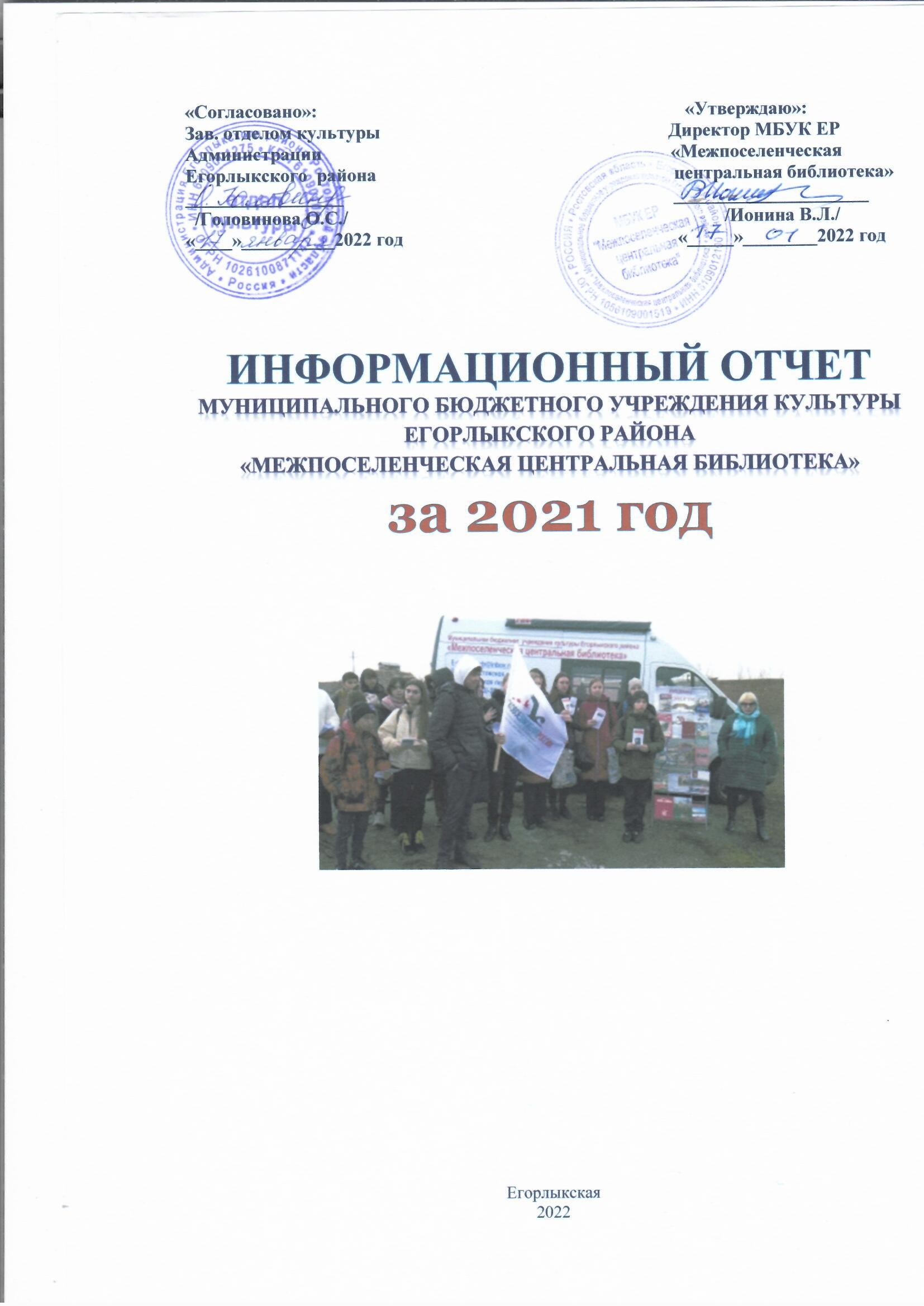 СОДЕРЖАНИЕСобытия года……………………………………………………………………….2Библиотечная сеть……………………………………………………………….53.  Основные статистические показатели…………………………………………74.  Библиотечные фонды (формирование, использование, сохранность)………95.  Электронные и сетевые ресурсы……………………………………………….146.  Организация и содержание библиотечного обслуживания пользователей…167.Справочно-библиографическое, информационное и социально-правовое обслуживание пользователей……………………………………………………………..49 8.  Краеведческая деятельность библиотек……………………………………..54 9.  Автоматизация библиотечных процессов……………………………………6110. Организационно-методическая деятельность……………………………….6311. Библиотечные кадры………………………………………………………….6712. Материально-технические ресурсы библиотек……………………………….6913. Управление………………………………………………………………………7014. Основные итоги года……………………………………………………………73СОБЫТИЯ ГОДА1.1.Главные события библиотечной жизни Егорлыкского района.В 2021 году основным направлением в работе муниципальных библиотек Егорлыкского района  стала организация и проведение разноплановых мероприятий. Формат массовых мероприятий – офлайн, онлайн.  В  целях популяризации и увековечивания культурно-исторического наследия Егорлыкского района  2021 год был объявлен  Годом Героического наследия в Егорлыкском районе, утвержденный постановлением  Администрации Егорлыкского района от 21 января 2021 года №33.	В 2021 году МБУК ЕР «Межпоселенческая центральная библиотека»,  реализовала  Проект: «Уважая прошлое, сохраняя настоящее, обогащаем будущее».	В рамках Года науки и технологий проведена  в «БИБЛИОНОЧЬ – 2021»   «Книга – путь к звездам»,  МБУК ЕР «Межпоселенческая центральная библиотека», объявила районный дистанционный конкурс «Человек. Вселенная. Космос». В    Егорлыкской детской библиотеке состоялись Библиосумерки. Участниками мероприятия были учащиеся 6 классов – 21 человек. В ходе мероприятия, дети, познакомились  с книгами о космосе, о первом полете человека  совершившем полет в Космос.      27 мая 2021 года МБУК ЕР «Межпоселенческая центральная библиотека»,  присоединилась к Межрегиональной образовательной акции «Библиотечный диктант» Акция приурочена к Общероссийскому дню библиотек.  Организатор акции: ГБУК НСО «Новосибирская областная юношеская библиотека». На площадке «МЦБ» в акции приняли участие 21 человек.В мае 2021 года  совместно с сектором по молодежной политике Администрации Егорлыкского  района   проведен Диктант Победы       03.12.2021 в День Неизвестного солдата в России прошла международная акция «Тест по истории Великой Отечественной войны». Мероприятие прошло в рамках проекта «Большая история», реализуемого Молодежным парламентом при Государственной Думе с 2015 года. Одной из площадок для проведения теста стала МБУК ЕР «Межпоселенческая центральная библиотека». Члены    Молодежного парламента Егорлыкского района приняли офлайн участие в акции на этой площадке.      Участникам было предложено ответить на 30  вопросов о событиях кровопролитной Великой Отечественной войны, которая началась 80 лет назад.	Егорлыкская детская библиотека приняла участие в межрегиональных краеведческих чтениях «Память книга оживит» (организатор Областная библиотека им. Величкиной).	Все  библиотеки  района приняли участие в Областных  акциях «Достоевский в созвучиях и притяжениях»,  «Некрасовские дни» (к 200-летию со дня рождения великих русских писателей). 1.2. Федеральные, региональные и муниципальные нормативно-правовые акты, оказавшие влияние на деятельность муниципальных библиотек в отчетном году.	Нормативно-правовые акты, оказавшие влияние на деятельность библиотеки:Конституция Российской Федерации;Конвенция «О правах ребёнка»;Указ Президента РФ от 07.05.2012 года №597,Указ Президента РФ от 24 декабря 2014 г. № 808 «Об утверждении Основ государственной культурной политики»; Федеральный закон от 24.11.1995 № 181-ФЗ «О социальной защите инвалидов в Российской Федерации (в редакции, предусмотренной Федеральным законом от 01.12.2014 № 419-ФЗ «О внесении изменений в отдельные законодательные акты Российской Федерации по вопросам социальной защиты инвалидов в связи с ратификацией Конвенции о правах инвалидов»), Федеральный закон от 29 декабря 2010 г. N 436-ФЗ "О защите детей от информации, причиняющей вред их здоровью и развитиюФедеральный закон №114-ФЗ от 25.07.2002 «О противодействии экстремистской деятельности»Постановление Правительства РФ от 08.12.2005 № 740 (ред. от 14.01.2009) «О Федеральной целевой программе «Культура России (2012-2018 годы)»;Приказ министерства культуры Ростовской области от 28.10.2009 № 319. «Об утверждении Стандарта предоставления государственных услуг в области культуры»;Федеральный закон от 09.10.1992 №3612-1 «Основы законодательства Российской Федерации о культуре»Федеральный закон от 29 декабря 1994 года № 78-ФЗ «О библиотечном деле»Областной закон  от 3 ноября 2017 г N 1217-ЗС  О развитии библиотечного дела в Ростовской области» Федеральный закон №131- ФЗ от 06.10.2003 г. «Об общих принципах организации местного самоуправления в Российской Федерации» и Федерального закона № 78-ФЗ от 29.12.1994 г. «О библиотечном деле».  Федеральный закон от 05.04.2013 № 44-ФЗ «О контрактной системе в сфере закупок товаров, работ и услуг для обеспечения государственных и муниципальных нужд».Постановление Администрации Егорлыкского района от 15.12.2015 года  № 720, 721 «Об утверждении административного регламента  по предоставлению муниципальной  услуги  (муниципальной функции)  «Библиотечное, библиографическое и информационное обслуживание пользователей библиотеки», «Предоставление консультационных и методических услуг» Постановление  Министерства труда и социального развития Российской Федерации от 3 февраля 1997 г. N 6 «Об утверждении Межотраслевых норм времени работы, выполняемых в библиотеках» Постановление Администрации Егорлыкского района от 25 декабря 2020 года  №  935  «О внесении изменений в постановление   от 13.10.2015 года № 521          «О порядке  формирования муниципального задания  на оказание     муниципальных услуг (выполнение работ) в отношении  муниципальных учреждений Егорлыкского района и финансового обеспечения выполнения муниципального задания» Соглашение  от 29.12.2021  года между отделом культуры Администрации Егорлыкского района и МБУК ЕР «Межпоселенческая центральная библиотека»    «О   порядке и условиях предоставления субсидии на финансовое обеспечение выполнения муниципального задания на оказание муниципальных услуг (выполнение работ) на 2022 год  Устав муниципального бюджетного учреждения культуры Егорлыкского района «Межпоселенческая центральная библиотека».Договора безвозмездного пользования недвижимым имуществом  с Администрациями сельских поселений.1.3. Федеральные и региональные целевые программы, проекты и иные мероприятия, определявшие работу библиотек города/района в отчетном году.   	 Основные мероприятия по продвижению чтения в Егорлыкской Межпоселенческой центральной библиотеке проходили в рамках Национального проекта «Культура»:   Участие в Международной акции «Тест по истории Великой Отечественной войны»Библионочь – 2021 . Общественное движение «Волонтеры культуры»Образовательная акция «Библиотечный диктант»Областные акции  «Некрасовские дни»,  «Достоевский в созвучиях и притяжениях»,  II межрегиональная библиотечная акция "О той, что дарует нам жизнь и тепло", посвященную Дню матери в России   	 Среди приоритетных направлений деятельности библиотек  района: гражданско-патриотическое и духовно-нравственное воспитание, краеведческое и экологическое просвещение, формирование правовой культуры граждан, поддержка семейного чтения и организация семейного досуга, работа с социально-незащищёнными категориями пользователей, продвижение книги и чтения.     	 Реализация  государственной программы «Развитие культуры и туризма»,  Национального     проекта «Культура». 	 Реализована  программа повышения квалификации в рамках Национального проекта «Культура»:Обучение  прошли 2 человека    в Пермском государственном институте культуры (октябрь-ноябрь).Тема: -Организация работы  мобильной библиотеки – формы мобильного библиотечного обслуживания населения,- Формы практической работы муниципальных библиотек и музеев по созданию краеведческих информационных продуктовОбучение (дистанционно) на курсах   повышения квалификации в Российской академии народного хозяйства и государственной службы при Президенте Российской Федерации » (13.09.-01.10.2021 ), Тема « Соцмедиа в государственном секторе: основные инструменты и технологии использования» ( библиограф 2-й категории Егорлыкской детской библиотеки).В рамках Федеральной программы повышения квалификации  специалист Егорлыкской Межпоселенческой центральной библиотеки прошёл обучение  в АНОО ДПО Академия образования  взрослых «Альтернатива» г. Киров,   тема «Содержание и технологии деятельности библиотекаря организации культуры»    	Два специалиста сельских библиотек  приняли   участие в 4-й  Областной Школе  молодого библиотечного лидера.    	В Егорлыкском районе разработаны и    действуют 23 муниципальные программы. 	Муниципальные   библиотеки Егорлыкского района принимали участие по следующим программам:Муниципальная программа Егорлыкского   «Доступная среда» (2015-2020)г – предоставление жителям района социально значимой и досуговой информации посредством обеспечения комплектования фонда библиотек района документами на различных носителях и доступа к электронным полнотекстовым базам данных. Развитие библиотечного и информационного обслуживания пользователей на основе внедрения инновационных форм работы,Муниципальная  программа Егорлыкского района «Развитие культуры» - 2018 – 2021 – усиление роли библиотек как информационных, досуговых и культурно-просветительных центров для населения Егорлыкского района;Муниципальная  программа  Егорлыкского района «Молодежь Егорлыкского района»  – реализация совместных проектов для молодежи: «Я молодой гражданин»,  Через книгу – к милосердию», направлен на привитие у подрастающего населения милосердия. Человеколюбия;Муниципальная  программа Егорлыкского района «Социальная поддержка  - предоставление населению доступа к правовой информации используя СПС «КонсультантПлюс»;Муниципальная  программа Егорлыкского района «Обеспечение общественного порядка  и противодействие преступности»   «Я – молодой гражданин» проект, направленный на правовое просвещение молодежи, реализуется он совместно с добровольческим волонтерским  движением «За права молодежи».	Важное место в деятельности библиотек занимают клубы и любительские объединения. В библиотеках действуют  9  клубов по интересам2. БИБЛИОТЕЧНАЯ СЕТЬ2.1	Общее количество библиотек в   Егорлыкском районе 2.2.	Количество модельных библиотек, открытых на базе муниципальных библиотек в  текущем годуПри отсутствии модельных библиотек, таблица не заполняетсяМБУК ЕР «Межпоселенческая центральная библиотека» планирует участие  в конкурсном отборе для предоставления иных межбюджетных трансфертов из областного бюджета на создание модельных муниципальных библиотек в 2023 году. 2.3. Количество муниципальных библиотек, в зоне библиотечного обслуживания которых проживает менее 1 000 жителей:2.4.	Открытие в течение года на территории города/района муниципальных библиотек 2.4.1. Количество единиц, всего 02.4.2. Количество населения в зоне библиотечного обслуживания, всего -02.4.3. _______________________________  (указать населенный пункт, № Постановления Главы администрации муниципального образования, дата принятия). Приложить копию Постановления Главы Администрации муниципального образования____________________________  (Почтовый адрес и телефон новой библиотеки)_____________________________________________________________________2.5 Реорганизация и ликвидация муниципальных библиотек в течение года на территории города/района 2.5.1. Количество единиц, всего ________, из них детских__________в том числе:2.5.2. Слияние, всего ед.________________________(указать населенный пункт, № Постановления Главы администрации муниципального образования, дата принятия),  из них детских________Приложить копию Постановления Главы Администрации муниципального образования2.5.3. Закрытие _____________(населенный пункт, № Постановления Главы администрации муниципального образования, дата принятия),  из них детских_____Приложить копию Постановления Главы Администрации муниципального образованияУказать проводился ли опрос населения о ликвидации библиотеки (дата, количество жителей, принявших участие в опросе, результаты опроса)2.5.4. Количество населения в зоне библиотечного обслуживания, всего __________ Доступность библиотечных услуг Краткие выводы по разделу. 	Основные направления реорганизации библиотечной сети и меры, принимаемые для преодоления деструктивных процессов, если таковые были выявлены.     	В 2021 году реорганизации библиотечной сети не произошло. Ни одна библиотека не была закрыта,  К сожалению,  несколько  библиотек  переведены  на не полный режим работы  ( сельская библиотека х. Таганрогский, Балко - Грузский, п. Роговский, ст. Новороговская) ,  проведен мониторинг  посещений пользователями библиотек и установлен  оптимальный режим работы для этих  библиотек.	Организация  обслуживания  внестационарной  библиотеки осуществляется  КИБО. В 2021 году работа КИБО была нестабильна. В  связи с распространением VOVID-19  в течение  всего календарного года  район  постоянно находился в «красной зоне»,    библиотечное обслуживание   было затруднено. Вся деятельность сотрудников была направлена только на проведение массовых мероприятий, в режиме онлайн. ОСНОВНЫЕ СТАТИСТИЧЕСКИЕ ПОКАЗАТЕЛИ Динамика основных показателей деятельности муниципальных библиотек города/района за три годаАбсолютные показатели деятельности муниципальных библиотек: Относительные показатели деятельности муниципальных библиотек:Характеристика выполнения показателей, включенных в муниципальные «дорожные карты» по развитию общедоступных библиотек в динамике за анализируемый период.Экономические показатели: Краткие выводы по разделу. Основные тенденции в изменении показателей деятельности библиотек и актуальные управленческие решения.	Основные тенденции в изменении показателей деятельности библиотек и актуальные управленческие решения.	В отчетном году услугами общедоступных библиотек муниципального образования Егорлыкский район  воспользовались 43 % населения района, что на 4,73% меньше чем в 2020  году, и 5,7 % меньше показателя 2019 года. Такое снижение объясняется       тем,  что в 2021 году район находился в «красной зоне»  из-за ограничительных мер, вызванных распространением коронавирусной инфекцией. 	Количество посещений по сравнению с прошлым годом увеличилось на 15541 посещение. Общий объем документовыдач в отчетном году составил  286397 экз., что выше прошлогоднего уровня на 13853 экз. Средняя посещаемость  составила 2.2 и читаемость -20.7.  Показатели КИБО  по сравнению с предыдущим годом остались на прежнем уровне. БИБЛИОТЕЧНЫЕ ФОНДЫ (ФОРМИРОВАНИЕ, ИСПОЛЬЗОВАНИЕ, СОХРАННОСТЬ)	4.1.	Формирование библиотечного фонда на физических (материальных) носителях информацииБиблиотечный фонд является основой функционирования библиотеки и главным источником удовлетворения информационных потребностей пользователей. Для сохранения значимости фонда библиотеки, необходимо его постоянное пополнение.	Библиотечный фонд МБУК ЕР «Межпоселенческая центральная библиотека» на 01.01.2022г. составляет 235514 экземпляра документов. Всего за 2021 год поступило –2467 экземпляров, а в 2020 году – 4659экземпляров. По сравнению с прошлым годом это на 2192 экземпляра меньше, потому что в 2020 году были поставлены на учет Большая Российская и Православная энциклопедии – 347 экземпляров, а в 2021 году 28 экземпляров Православной энциклопедии. А также в прошлом году были поставлены на учет  книги, переданные из ДГПБ – 1483 экземпляра.  Ещё по сравнению с 2020 годом в 2021 году было получено меньше  периодических изданий.	В 2021 году поступило книг-1663 экземпляра; в 2020 году - 3112 экземпляра книг. По сравнению с прошлым годом в отчетном 2021 году получено на 1449 экземпляров книг меньше.	Журналов в 2021 году поступило – 804 экземпляра; в 2020 году – 1478 экземпляров. Поступление журналов в 2021 году уменьшилось на 674 экземпляра, так как было выделено недостаточно средств на подписку периодических изданий.        	В 2020 году было выделено на подписку периодических изданий 186,3 тыс. рублей -73 наименования:  из них 19 газет и 54 журнала, в это число вошло 2 названия детских газет и 16 названий детских журналов. А в 2021 году было выделено 101,9 тыс. рублей – 50 наименований:  из них 13 газет и 37 журналов. В это число вошло 1 название детской газеты и 15 названий детских журналов, это на 23 названия меньше, чем в прошлом году.4.1.1. Источники комплектования         Основными источниками документоснабжения в МБУК ЕР «Межпоселенческая центральная библиотека» является закупка новой литературы, подписка периодических изданий, пожертвования. 	В 2021 году были проведены закупки малого объема на средства областного бюджета в книготорговой компании «Колос-с» - 896 экземпляра на сумму 182,1 тыс. рублей. В фирме «Магистр»  на средства федерального бюджета -281 экз. на сумму 146,3 тыс. рублей, а также на средства местного бюджета -167 экз. на сумму 60,0 тыс. рублей.  Еще одним из источников пополнения библиотечного фонда МБУК ЕР «Межпоселенческая центральная библиотека» является подписка периодических изданий. Она оформляется 1 раз в полугодие. Из местного бюджета выделяется определенная сумма. В 2021 году – это 101,9 тыс. руб. Согласно запросам пользователей по каталогу выбираются нужные печатные издания.	Также фонд МБУК ЕР «Межпоселенческая центральная библиотека» пополнился литературой, полученной в дар от пользователей, авторов и общественных организаций. В 2021 году в дар получен – 291 экземпляр книг на сумму 10,8 тыс. рублей.	В 2021 году объем новых поступлений по источникам комплектования составил – 2467 экз., а в 2020 году – 2651 экз., это на 184 экз. больше чем в отчетном году, так как в 2021 году было меньше новых поступлений и книги поднялись в цене.Отраслевой  поток  новых документов          По отраслевому составу библиотечного фонда МБУК ЕР «Межпоселенческая центральная библиотека» в 2021 году наибольшее количество новых поступлений – это художественная литература – 950 экз.(38,5%), общественно-политическая  литература – 510 экз. (20,7%). При комплектовании особое внимание уделяется приобретению изданий для детей – 599 экземпляров (24,3%). Кроме того, поступило 139 экземпляров литературы по сельскому хозяйству.            В 2021 году приобретено на 2192 экземпляра меньше в сравнении с 2020 годом. Основную часть составляет художественная литература, а также социальные (общественные) и гуманитарные науки4.1.3. Списание документов библиотечного фонда.	Для сохранения значимости фонда библиотеки ежегодно проводится тщательный отбор и списание устаревшей, непрофильной, малоиспользуемой и ветхой литературы. В 2021 году в МБУК ЕР «Межпоселенческая центральная библиотека» было списано 1539 экземпляров книг, все они списаны по причине ветхости. Списание  прошло в 3-х библиотеках - это  Егорлыкская МЦБ -445 экз., сельская библиотека х. Кавалерский – 818 экз., сельская библиотека ст. Новороговская  -276 экз.     	В 2020 году было списано на 1877  экземпляров больше – всего 3416 экземпляров, все они были списаны по причине ветхости.	В библиотеках Егорлыкского района наблюдается обратная тенденция: идет большее выбытие  изданий в связи с износом и ветхостью, а прирост фонда если и прослеживается, то незначительный. Увеличению списания книг способствует их низкое качество, при пользовании большим количеством читателей они быстро приходят в негодность, особенно детская литература.	Проблем при списании документов не возникало.4.2.	Формирование и использование фонда электронных сетевых ресурсов.  - Предоставление доступа к электронным удаленным лицензионным базам данных - Предоставление доступа к справочно-правовым базам данных 4.3.  Финансирование текущего комплектования.              Получено финансовых средств на комплектование МБУК ЕР «Межпоселенческая центральная библиотека» в 2021 году – 490,3 тыс. рублей. На закупку новых документов из федерального бюджета было выделено 146,3 тыс. рублей, из областного бюджета выделено 182,1 тыс. рублей, из местного бюджета выделено на книги - 60,0 тыс. рублей и на подписку периодических изданий – 101,9 тыс. рублей.	В 2020 году на закупку новой литературы  из федерального и местного бюджетов финансовые средства не выделялись.	В 2021 году основным способом закупки были закупки малого объема на средства федерального бюджета – 281 экземпляр новых книг, областного бюджета – 896 экземпляров и местного бюджета – 167 экземпляров. В работе с поставщиками проблем не возникало. Условия договоров выполнялись в полном объеме и в оговоренные сроки.4.4. Обеспечение сохранности фондов.     Библиотечный фонд МБУК ЕР «Межпоселенческая центральная библиотека» на 1.01.2022г. составляет — 235514 экземпляров. В составе фонда содержатся как печатные документы (книги, периодика), так и электронные издания.	Всего поступило – 2467 экземпляров документов   	Книг — 1663 экземпляра	Журналов — 804 экземпляра	В библиотеках района фонд расставлен согласно таблицам ББК. Расстановка библиотечного фонда в целом создает благоприятные условия для его проверки, ухода за фондом, оперативность выдачи документов и возвращение их на прежнее место. В библиотеках расстановка применяется систематическая, т.е. по отраслям знаний, внутри каждого отдела книги стоят по авторам или заглавиям. Это алфавитно-систематическая расстановка, а также применяется предметная расстановка с выделением книг актуальной тематики, что удобно для читателей.	Комплекс мер для обеспечения сохранности фонда МБУК ЕР «Межпоселенческая центральная библиотека» - это совершенствование системы учета библиотечного фонда  на основании «Порядка учета документов, входящих в состав библиотечного фонда», утвержденного приказом Министерства культуры РФ от 08.10.2012г. №1077.	Обеспечение безопасности фондов:  Центральная библиотека оснащена системой оперативного оповещения о пожаре, пожарной сигнализацией. В библиотеках района созданы условия для поддержания необходимого температурно-влажностного и светового режима.	Одним из пунктов по сохранности фондов является работа с задолжниками. При записи в библиотеку с читателем проводится беседа о правилах пользования библиотекой, где ему разъясняют меру ответственности за задержку или не возврат книг в библиотеку. В случае задержки книг читатель уведомляется по телефону. Также составляются списки задолжников по классам в школы, иногда библиотекарям приходится ходить к читателям домой.	Библиотеки не имеют в документных фондах особо ценных изданий.	Мелкий ремонт документов выполняют сами библиотекари и читатели. Наиболее распространенные виды ремонта — это вклейки выпавших листов и ремонт  переплета. Очень быстро изнашиваются углы и канты переплета, поэтому их укрепляют полоской коленкора, тканью, используется, также прошив книги. 	Аварийных ситуаций не возникало.4.4.1. Состояние безопасности библиотечного фонда ЭЛЕКТРОННЫЕ И СЕТЕВЫЕ РЕСУРСЫ  Представительство библиотек в социальных сетях ИнтернетИспользование информационных ресурсов электронных библиотечных систем и электронных библиотек5.1. Межбиблиотечное обслуживание и электронная доставка документов   Электронная доставка документов.Проанализировать данные таблицы (динамика по сравнению с 2020 годом, из каких библиотек наиболее часто поступают электронные копии документов, анализ отраслевого содержания, целей запросов и т.д.)Проанализировать данные таблицы (динамика по сравнению с 2020 годом, анализ отраслевого содержания, целей запросов и т.д.)5.2. Пояснение к таблице5.2.1. Какие категории пользователей пользуются ЭДД (студенты, преподаватели, научные сотрудники и т д.): студенты, преподаватели, ветераны боевых действий.5.2.2. Для каких целей заказываются документы  (учебных, научных, производственных, творческих и т.д.):  учебные, производственные5.2.3.  Раскрыть показатель «Выдано» (кому выдано: др. библиотекам, физическим лицам и т. д.). Основными заказчиками услуги являются физические лица.5.2.4. Как происходит учет высланных  копий  (в дневнике учета, эл. адресной книге, хранении бланк-заказа). В дневнике учета5.2.5. Каким образом происходит информирование пользователей об  услуге электронной  доставки   документов (информация в СМИ, на стенде в библиотеке,   закладки, личная беседа и т.д.).Есть информация на стенде библиотеке, разработаны памятки, а так же в личной беседе.5.2.6. Выскажите Ваши пожелания и предложения, которые, по вашему мнению, сделали бы обслуживание по ЭДД более эффективным.6. ОРГАНИЗАЦИЯ И СОДЕРЖАНИЕ БИБЛИОТЕЧНОГО ОБСЛУЖИВАНИЯ ПОЛЬЗОВАТЕЛЕЙ	6.1. Общая характеристика основных направлений библиотечного обслуживания населения муниципального района с учетом расстановки приоритетов в анализируемом году. При раскрытии направлений работы необходимо делать акцент на проектах, программах, актуальных услугах и инновационных формах обслуживания.Приоритетными направлениями в работе муниципальных библиотек Егорлыкского района в 2021 году были: культурно-просветительская и информационно-библиографическая деятельность, культурно - досуговая работа, продвижение книги и чтения, историко - патриотическое воспитание, гражданско-правовое просвещение, ннравственное и эстетическое воспитание,профилактика вредных привычек и формирование здорового образа жизни, экологическое воспитание, краеведение. Особое внимание уделено библиотечному обслуживанию детей, молодежи,  людей старшего поколения и пользователей с ограниченными возможностями здоровья.	Библиотеки района значительное внимание уделяли знаменательным датам года, определив их основным направлением своей деятельности: Основные мероприятия по продвижению чтения в муниципальных библиотеках проходили в рамках Года науки и технологий, а также  Года Героического наследия Егорлыкского района. 200-летие со дня рождения Ф.М. Достоевского 200-летия со дня рождения Н.А. Некрасова 800-летие со дня рождения Александра Невского	Приняли участие в акциях: «Библионочь – 2021», «Читаем детям о войне». Организовали акции в поддержку чтения: «Мой портрет с любимой книгой», «Подари библиотеке прочитанную книгу». Мероприятия проводились в сотрудничестве с образовательными и культурными учреждениями района – Детской школой искусств, центра внешкольного развития, Районным Домом культуры.	6.2. Программно - проектная деятельность библиотек В 2021 году библиотеки Егорлыкского района продолжали работу по реализации проектов.Проект «Уважая прошлое, сохраняя настоящее, обогащаем будущее»,  разработан в рамках Года героического наследия в Егорлыкском, направлен  на нравственно-патриотическое воспитание подрастающего поколения. Сохранение памяти о ветеранах Великой Отечественной войны, привитие уважения к живущим рядом участникам войны, знакомство с лучшими произведениями военной тематики — таковы критерии работы МБУК ЕР «Межпоселенческая центральная библиотека» по героико – патриотическому воспитанию как важнейшей форме гражданского воспитания молодежи.    	 Для успешной работы,  в рамках проекта, в январе методико – библиографическим отделом проведено семинарское занятие для специалистов библиотек «Библиотека – ресурс патриотического воспитания населения», также издано информационно-методического пособие  «Нам не дано забыть подвиг земляков».	Реализуя проект «Межпоселенческая центральная библиотека» создала цикл информационных листовок «Судьбы ставшие историей», рассказывающих о наших выдающихся земляках, юбилярах 2021 года – конструкторе стрелкового оружия Ф. Токареве, героях ВОВ Т. Брилеве, А. Дубинец, депутате ГД 3-го созыва Ф. Кодацкове. Пособия в течение года раздавались читателям, как  на абонементе, так  и на мероприятиях посвященных этому событию. Завершением Года героического наследия стало торжественное мероприятие, проведенное совместно с РДК Книжная экспозиция «Подвиг бессмертия», размещенная в фойе РДК, привлекла внимание всех участников мероприятия – ее посетили более двухсот человек.	Успешной реализации проекта способствовало тесное сотрудничество МЦБ и Егорлыкского историко-краеведческого музея.Для того чтобы расширить работу в воспитании патриотических чувств, гордости за достижения науки в России  и взаимодействие с другими организациями, активнее вовлекать в нее подрастающее поколение, МБУК ЕР «Межпоселенческая центральная библиотека» в 2021 году начала работу по реализации проекта «ЧиП: Читай и познавай».Цель проекта - предоставить пользователям объем необходимой познавательной информации связанной с научными открытиями и их реализацией в жизни, выступить библиотекам информационными посредниками для пользователей в качественном доступе к научным знаниям. В рамках проекта проведены: районный дистанционный конкурс «Человек. Вселенная. Космос», «Меж звезд и галактик» Интеллектуально познавательный квест («Библионочь 2021») в соц. сетях, «Узнать. Придумать. преобразить» цикл бесед, «Универсальный человек Михайло Ломоносов» тематическая неделя к 310-летнему юбилею учёного.	6.3.  Культурно- просветительская деятельность 1. Гражданско-патриотическое воспитание Работа библиотеки по патриотическому воспитанию направлена на воспитание чувства гордости за свою Родину, свой народ, уважения к его свершениям и достойным страницам прошлого. Духовно-нравственное воспитание. Создает основную базу для формирования личностных ценностей, идеалов и ориентиров.В рамках Года науки и технологий было подготовлено и проведено ряд мероприятий. Обзор книжной экспозиции «Летопись Российской науки» - действие экспозиции с января по декабрь. «Библионочь – 2021» «Человек. Вселенная. Космос». Книжная экспозиция «Страницы космических стартов» К юбилею М. Ломоносова  - беседа у выставки «Самобытный сподвижник просвещения», выставка-портрет «Доблестный гражданин России» (К 220-летию со дня рождения В.И. Даля), «Жизнь и творческий путь историка Ключевского), информ-досье «Гуманист,, ученый, гражданин» ( к 100-летию Д. Сахарова) и др.Главной целью историко-патриотической деятельности в библиотеке является знакомство читателей с историей России, формирование уважительного отношения к прошлому и павшим в боях за Родину. В рамках этой деятельности были проведены: беседы у выставки «Александр Невский – святой, полководец, философ», «Первая мировая в песнях», информ-досье «Ее жизнь была полна исканий и чудес» (190 лет со дня рождения Е.П. Блавадской), видео презентация «Живым не верилось, что живы» в клубе «Золотая пора», книжные выставки «От солдата до маршала», «Память пылающих лет», «Вехи истории России в зеркале книжной культуры» и др., а так же беседы, акции стихи в кармане, обзоры и посты в соцсетях. Тема войны это одна из актуальных тем в нашем обществе, поэтому обзор литературы «В сердцах и книгах – память о войне» был интересен всем присутствующим на мероприятии – целью которого было знакомство с книгами, имеющимися в фонде библиотеки по данной теме. Участники мероприятия особое внимание обратили на новые книги, представленные на книжной выставке. К 80- летию обороны Брестской крепости – беседа у выставки «Здесь говорят одни лишь камни».Работники библиотеки, в своей работе, широко применяю цифровые технологии. Были подготовлены интерактивная выставка «Вечная память безвестным героям» (ко Дню партизан и подпольщиков), онлайн-викторина ко Дню России -  «Отечество мое – Россия» - более 20 участников разных возрастов и онлайн-квест «История нации начинается с женщины», которые были размещены  в соцсетях.  Ко Дню Победы проведен видео-обзор «Прочитай книгу стань ближе к подвигу», целью которого – знакомство читателей с новыми книгами о Великой Отечественной, которые пополнили фонд библиотеки в текущем году. В день Неизвестного солдата библиотека приняла участие в митинге посвященному этой дате – была оформлена книжная экспозиция «Подвиг бессмертия», подготовлены и розданы каждому участнику митинга «Стихи в кармане», в стенах библиотеки проведен исторический диктант, на котором присутствовало 25 человек. В клубе «Золотая пора» проведена беседа «Мы не вправе их забыть».Формирование позитивного отношения к здоровому образу жизни. В течение года муниципальные библиотеки района традиционно проводят мероприятия к Всемирному дню здоровья, Международному дню памяти умерших от СПИДа, Всемирному дню без табака, Международному дню борьбы с наркоманией.	Традиционно в мае-июне 2021 года для всех категорий пользователей, в том числе для молодёжи, были организованы тематические книжные выставки и открытые просмотры литературы под общим названием «Вредные привычки в рамках закона».   Библиотекари старались обсуждать с читателями  меры по устранению возможных причин злоупотребления наркотиками во время умело организованных обзоров литературы, представленной на выставках, беседах и часах информации: «Выбирай достойную жизнь!» сельская библиотека х. Объединенный, «Остерегайся, береги свою жизнь!» сельская библиотека п. Роговский, «Нет!» добровольному безумству» сельская библиотека х. Балко - Грузский, «Наркотики – угроза для жизни» с/б х. Кавалерский и др.. Библиотеки способствуют формированию здорового образа жизни, чтобы сегодняшние подростки стали в будущем духовно и физически здоровыми личностями. Таким образом, библиотечные мероприятия нацелены на формирование  антинаркотического мировоззрения детей и молодежи, основными ценностями которого являются: достоинство, ответственность и благополучие. Главная цель профилактической работы – повысить ценность собственной жизни в глазах подростка и молодежи.В связи со сложной эпидемиологической обстановкой, в 2021 году,  в фойе «Межпоселенческой центральной библиотеки» оформлена постоянно действующая книжная выставка: «Наша здоровье в наших руках», где размещен материал по профилактике короновирусной инфекции.Для этого библиотекари оформляли выставки не только о формировании здорового образа жизни, но и о нравственных поисках своего «Я», жизненных навыках и преодолении жизненных проблем, спорте и спортсменах, искусстве и различных увлечениях, роли книги в жизни человека, науке, научных открытиях.Библиотеки обслуживают несовершеннолетних, в т.ч. «группы риска» в дни каникул, организовывают обслуживание детей в летних оздоровительных лагерях. В библиотеках Егорлыкского района составлены программы летнего чтения, в рамках которых проходят разнообразные мероприятия, направленные на организацию досуга детей в период летних каникул, расширение их кругозора, развитие творческих способностей. Это – игры и викторины, мультимедиа-презентации и «поле чудес», видео просмотры и конкурсы.  Свою работу муниципальные  библиотеки района  выполняют совместно  с  учреждениями  образования, правоохранительными органами, общественными организациями, согласно  намеченным планам, комплексным  целевым  программам.  В июне 2021 года «Межпоселенческой центральной библиотекой» проведено заседание круглого стола: «Профилактика наркомании, алкоголизма и табакокурения в молодежной среде». В работе круглого стола приняли участие:  начальник сектора по молодежной политике, связям с общественностью, казачеству, спорту, представители Егорлыкского казачьего юрта, библиотекари сельских библиотек. На мероприятии были обсуждены следующие вопросы: роль библиотек в пропаганде ЗОЖ, взаимодействие общественных организаций в профилактике наркомании среди молодежи. 3.Экологическое просвещение. Цель экологического воспитания - формирование ответственного отношения к окружающей среде, которое строится на базе экологического сознания; воспитывать защитников природы; дать экологические знания; научить детей любить природу.Экологические проблемы современности могут быть решены только образованным населением – гражданами, осознающими свою ответственность перед природой и будущим поколением. Поэтому экологическое образование и просвещение является важнейшим этапом на пути решения экологических проблем.Библиотека традиционно осуществляет библиотечными методами пропаганду идей охраны природы, воспитание бережного отношения к ней; принимает активное участие в формировании экологической культуры населения разных возрастных категорий, уделяя повышенное внимание подрастающему поколению.Библиотека с широкими информационными возможностями вне конкуренции: мы имеем организованный фонд документов по различным областям знаний, в том числе экологического и краеведческого характера, которые  предоставляем в  свободном доступе населению экологическую информацию.Самой популярной формой работы в МЦБ остается выставочная деятельность – постоянно действующая книжная экспозиция «Стремись, разумный человек беречь природы дар бесценный», «За чистоту земли и рек в ответе человек». Обзор у книжной выставки «Через книгу – в мир природы». В работе так же активно использовалась интерактивные познавательные формы  -  онлайн- викторины «Птицы донских степей» и « Кто вокруг живет, что вокруг растет», более 30 участников.	Экологический десант  «Чистая экология — здоровая жизнь!», проведен в сельских библиотеках Егорлыкского района. Цель данного мероприятия: Мусор-проблема, с которой ежедневно сталкивается каждый из нас в поселке, на улице, в общественном транспорте, на реке.  Сельские библиотеки оказывают активное содействие деятельности администрации поселения по охране окружающей среды.	Широко отмечается в муниципальных библиотеках народный праздник «Сороки» На Сороки день с ночью меряются; Зима кончается – весна начинается; Сорок сороков птиц на Сороки прилетает. В библиотеках проведены фольклорные посиделки «Сорок сорок, или жаворонки весну кличут», гости мероприятия вспомнили историю, обычаи и традиции праздника. Участники отгадывали загадки, вспоминали пословицы о весне и птицах, мастерили жаворонков из бумаги. Мероприятие направлено на пробуждение в детях интереса к русскому фольклору, традициям, приобщение к культурному наследию русского народа через заклички, приметы, поговорки, русские народные песни и игры.	5 июня - Всемирный День охраны окружающей среды. Кавалерская сельская библиотека приняла участие в литературной онлайн-викторине "Кто вокруг живёт, что вокруг растёт".4. Эстетическое воспитание, популяризация классической литературы и качественной современной художественной словесности.Особое внимание в 2021 году библиотекари уделяли мероприятиям и выставкам о жизни и творчества писателей, поэтов и книг-юбиляров этого года. В течение года в библиотеках были оформлены книжные выставки и полки к знаменательным и памятным датам, выставки-просмотры:«Чехов на все времена…»; «Собирайтесь иногда читать мой свиток верный" (ко Дню памяти Пушкина); «Живой язык, родное слово» (21 февраля Международный день родного языка);«Литературная карта области	Ежегодно 6 июня в России отмечается Пушкинский день. А во всем мире 6 июня отмечают Международный день русского языка. Этим знаменательным датам была посвящена литературная гостиная  “Как вечно Пушкинское слово”, которую подготовили и провели работники Кавалерской сельской библиотеки для своих читателей.	В  ноябре в сельских  библиотеках оформлена книжная выставка и проведен библиотечный урок «Владимир Даль: человек-словарь», посвященный 220-летию со дня рождения великого русского писателя, этнографа, собирателя фольклора В.И. Даля (22.11.1801). Библиотекари знакомили читателей с биографией В.И. Даля, внесшего огромный вклад в развитие русского языка, создав «Толковый словарь живого великорусского языка».	В  библиотеках к 121-летию С.И. Ожегова была оформлена выставка одной книги "Хранитель родной речи", которая познакомила читателей с автором "Словаря русского языка", с самой книгой и удивительными фактами словаря Ожегова.Перспективными являются формы работы, популяризирующие книгу через творческие возможности читателей и представляющие яркую палитру самых разных видов отдыха и общения. Был подготовлен и проведен  творческий вечер егорлыкских поэтов «Я в лазоревом вырос краю» Целью вечера стало формирование традиционных ценностных ориентиров посредством поэзии. В рамках празднования 200-летия со дня рождения Ф.М. Достоевского «Межпоселенческой центральной библиотекой», был разработан план мероприятий, который был успешно реализован.В рамках акции были проведены следующие мероприятия: В Межпоселенческой центральной библиотеке оформлена книжная выставка: «Федор Достоевский – писатель на все времена» с помощью которой читатели могут познакомиться с биографией писателя — гуманиста, особенностями его мировоззрения, своеобразием творчества. Выставка поможет осознать роль творчества Ф. М. Достоевского в отечественной литературе. Создана памятка: «Постигая мир Достоевского» рассказывающая  о творческом наследии писателя. Памятка оказалась очень востребованной среди читателей. В течение всего периода акции на улицах, в библиотеках раздавались памятки. Читатели с радостью откликались на предложение поделиться своими  знаниями о творческой судьбе Ф.М. Достоевского, что еще раз доказывало, что творчество писателя живо и любимо.В соцсетях размещен  интерактивный плакат. Нажимая на интерактивные кнопки плаката, можно узнать о книгах из фонда нашей библиотеки, рассказывающих о жизни Ф. Достоевского, познакомиться с видео и аудио отрывками из художественных произведений писателя.В рамках празднования 200 – летия со дня рождения Н.А. Некрасова «Межпоселенческой центральной библиотекой», было разработано Положение о проведении библиотеками Егорлыкского района акции «Читаем и рисуем вместе по стихотворениям Н. А. Некрасова». Акция проводилась с целью продвижения в общественной среде творческого наследия великого русского поэта. К празднованию Дня славянской письменности и культуры  сельские библиотеки пригласили своих читателей младшего и среднего школьных возрастов на исторический экскурс «Славянского слова узорная вязь». В ходе мероприятий ребята знакомились с историей возникновения праздника, с создателями славянской азбуки – святыми братьями Кириллом и Мефодием, с первопечатником Иваном Федоровым. Библиотекари перелистали страницы истории, рассказали, как появился алфавит, когда и кем была создана азбука.  Каждый из детей черпал для себя новую и интересную информацию и гордился, что является носителем самого богатого языка на планете. Для всех категорий читателей библиотекари подготовили книжную выставку «Первоучители добра, Вероучители народа».5.Семейное чтение.	«Семья — единство помыслов и дел», под таким названием во всех библиотеках прошел Единый день семьи в мае 2021 года. В этот день в библиотеках проводились информационные часы, беседы у книжных выставок.	Отметили в библиотеках и  ставший традиционным Всероссийский день семьи, любви и верности (8.07.2021). Об истории необыкновенной любви Петра и Февронии, ставших образцами супружеской верности, взаимной любви и семейного счастья ещё при жизни, об истории самого праздника, ставшего праздником всероссийского масштаба, рассказали библиотекари своим читателям у  книжной экспозиции «Под семейным зонтом», где познакомили с книгами о роли семьи, о построении семейных отношений, о воспитании детей. Коротко пересказали сюжет легенды о Петре и Февронье, прозвучали красивые стихи о семье, любви, верности. «В этот душевный праздник мы желаем всем хранить свой очаг и не позволять ему гаснуть. Любви и взаимопонимания, терпения и удачи, счастья и благополучия, добра и улыбок!» - такими словами библиотекари закончили информационный час «История Вечной любви...». Цель: познакомить читателей с историей праздника, способствовать развитию интереса к русской духовной традиции, показать основы семейных взаимоотношений на ярком примере супружеской жизни Петра и Февронии.	В отчетном году сотрудниками МЦБ был проведен мини опрос по семейному чтению «Семейный книжный шкаф».	Цель - привлечение общественности к чтению вообще и к семейному чтению в частности.  	Задачи исследования: определить интерес читающей семьи к книгам и чтению;определить динамику семейного чтения;определить какие детские книги родители считают необходимыми для своих детей, что и как читают своим детям.	Опрос проводился на абонементе. В мини-опросе приняли участие 30 пользователей библиотеки в возрасте от 14 лет до 75 летСроки проведения исследования  с 12-по 15 мая 2021г.	Опрос состоял из пяти вопросов. 	На первый вопрос «На ваш взгляд, семейное чтение это…» большинство (7%) опрошенных ответили, что это литература, интересующая всех членов семьи или ее части. 3% опрошенных, что это обсуждение прочитанного. Второй вопрос о книге детства, ответы даны достаточно разнообразные, но главный вывод, который можно сделать - в семьях по-прежнему классика, является безусловной наследственной ценностью – это подтверждается третьим вопросом. Большинство ответили, что их книга детства будет интересна ребенку.	Для определения читательских интересов и предпочтений данной группы был задан вопрос №4  « Если у вас домашняя библиотека? Книги наиболее ценные для вас и вашей семьи?» 84% участников имеют свои домашние библиотеки, в которых собраны в основном классика, исторические книги, детективы и в том числе книги детских писателей и поэтов. 	На пятый вопрос 66% пользователей считают – навыки чтения молодому человеку необходимы даже в век цифровых технологий.	Выводы: Семейное чтение – сближает поколения, способствует развитию ребенка. Книги есть в семье, где уделяют внимание чтению. Если читают взрослые, то будут читать и дети.	Книги детства оставляют в памяти неизгладимый след, и компьютер никогда не заменит живого общения с книгой. Укрепление традиций семейного чтения можно назвать залогом успешного семейного воспитания.  	Сотрудники    библиотеки ведут активную и плодотворную работу по возрождению и укреплению традиций семейного чтения и активно сотрудничают с семьями. В этом процессе крайне важна обратная связь, диалог поколений.6. Правовое просвещение, формирование финансовой грамотности.  	В работе по правовому просвещению пользователей библиотеки используют традиционные формы: беседы, книжная выставка «Человек. Государство. Закон»	В феврале в рамках месячника молодого избирателя «Межпоселенческой центральной библиотекой» проведен ряд мероприятий направленных на формирование у молодых людей гражданской ответственности, повышение уровня информированности молодых избирателей о выборах, их правовой и электоральной культуры/	В 2021 году состоялись выборы депутатов Государственной Думы Федерального Собрания Российской Федерации VII созыва,  специалисты МЦБ, разработали проект  и оформили мобильную информационно-разъяснительную выставку «Выборы депутатов Государственной Думы РФ», которая в предвыборный период работала не только в МЦБ, но на выездах КИБО. Презентация выставки прошла вначале в МЦБ, а потом и в других населенных пунктах Егорлыкского района. Анонс выставки был размещен на в библиотечных группах в социальных сетях Одноклассники и ВКонтакте. 	Так же в мае 2021 года состоялось заседание круглого стола: «Библиотека – центр правового информирования и просвещения». В работе круглого стола приняли участие представители ООВ и ИЕР, правоохранительных органов, образовательный учреждений, библиотекари. Коллективный вывод участников круглого стола: Повышение правосознания и правового просвещения населения является необходимым условием для решения абсолютного большинства проблем современного гражданского общества. Какую роль в этом процессе будет играть общедоступная библиотека? Библиотека, как социальный институт, общедоступный информационный центр должен стоять в авангарде процесса повышения правосознания населения. Это не вопрос выбора «хочу» или «не хочу». Это вызов времени. Библиотеки должны инициировать последовательную и профессиональную организацию совместной работы с органами государственной власти, средствами массовой информации, учебными учреждениями по информационно разъяснительной деятельности. Благодаря деятельности библиотек можно не только значительно повысить интерес читателей к литературе правовой тематики, но и повысить гражданскую активность и сознательность населения. 6.4.	Количество массовых мероприятий6.5. Продвижение книги и чтения. Функционирование центров чтения. 	Продвижение книги, чтения – основное направление в деятельности каждой библиотеки. Сегодня библиотеки ведут активный поиск нестандартных форм продвижения книги и чтения, внося в традиционную работу новые идеи, разрабатываем интересные программы мероприятий, направленные на продвижение книги; привлекают читателей и создают позитивный образ библиотеки.В МЦБ, было проведено более 40 мероприятий: книжные выставки и выставки-портреты – «Признанный мастер детективов – Аркадий Вайнер», «Литературный критик и публицист – Николай Александрович Добролюбов», «Собирайтесь, иногда, читать мой свиток верный» (ко Дню памяти А. Пушкина), «Правда жизни Петра Лебеденко», «Жизнь и поэзия Вячеслава Ходасевича» и др.; беседы «От чего душа так певуча…» (к юбилею О. Мандельштама), «Очарованный русской душою» (к юбилею Н. Лескова) и др.; акции «Стихи в кармане» посвященный поэтам юбилярам; обзор «В краю лазоревых степей» (к юбилею А. Суичмезова) и др.Никто уже не сомневается в том, что развитие компьютерных технологий дает возможность библиотеке быть конкурентоспособной на рынке информационных услуг. Компьютеризация библиотеки позволила применять новые для нас формы работы – онлайн-викторины, интерактивные плакаты, электронные презентации, которые поднимают библиотечные мероприятия на иной качественный уровень.Целый ряд таких мероприятий были проведены в этом году: Видео - презентация:	«Имени его столетья не сотрут» (День памяти М.Ю. Лермонтова), интерактивное досье 	«Самый читаемый советский писатель-Сергей Довлатов», интерактивный плакат «Ф. Достоевский: навстречу юбилею», видео-обзор	«Народные печали и радости в произведениях Н. Некрасова и на картинах русских художников», онлайн-викторина	"Узнай великого поэта" в рубрике «Книжная полка библиотекаря», в течение года подписчики информировались о новых книгах поступивших в фонд библиотеки и прочитанных библиотекарями – это книги  Гюзель Яхина «Эшелон на Самарканд», Дина Рубина «Наполеонов обоз» и др.        Библиотеки проводили различные акции в поддержку чтения. В  детской библиотеке  прошла Всероссийская акция «Читаем детям о войне, Неделя детской и юношеской книги, принимали участие в сетевых акциях «Окна России», «Окна Победы», «Некрасовские дни», «Достоевский в созвучиях и притяжениях»  и другие, межрегиональных краеведческих чтениях "Память книга оживит. Донская природа", посвящённые природе Ростовской области.	Также активное продвижение книги и чтения в отчетном году было направлено на здоровый образ жизни, экологию, литературное краеведение, на художественную литературу, к юбилеям писателей и книг, оформлялись книжные выставки, проводились обзоры, беседы, литературные часы. Чтобы привлечь к чтению новых читателей, повысить статус библиотеки, активизировать интерес к книге, в библиотеке продолжилась  работа в рамках библиотечных проектов: по организации летнего чтения и досуга детей и подростков «Пусть всегда будет КНИГА», в рамках областной программы «Пятая четверть» и  библиотечный проект по краеведческому воспитанию детей и подростков «В стороне, мне близкой и родной». В рамках этих проектов работал летний литературный видеоклуб «Чудо в книге и на экране»6.6. Обслуживание удаленных пользователейОбслуживание удаленных пользователей ведется библиотеками Егорлыкского района по нескольким направлениям:электронная доставка документа в режиме удаленного доступа. Пользователь может обратиться за интересующими его документами, как в самой библиотеке, так и по электронной почте или зарегистрировавшись на сайте. При выполнении запросов используются -   СПС «Консультант Плюс», фонды библиотек Егорлыкского района, фонд ДГПБ, а также фонды других библиотек России;размещение информационных материалов на сайте библиотеки и в социальных сетях.Пользователи Егорлыкской МЦБ, имеют возможность получать информацию дистанционно, в 2021 г. было выполнено 478 запросов.  Информация предоставлялась как по телефону, так и по электронной почте.На главной странице сайта библиотеки:  http://www.egdetbib.ru/,  в «ленте новостей», отражаются события, происходящие в муниципальных библиотеках.В 2021 году опубликованы:  «Новые книги для Вас» - обзор новинок;«День Героев Отечества» - видеоролик и др.Все материалы сайта предназначены для широкого круга читателей. В социальных сетях: «Одноклассники», «ВКонтакте», «Фейсбук», «Инстаграм» ведѐтся страница «Егорлыкская межпоселенческая библиотека», где размещаются фотографии выставок, мероприятий, значимых событий Егорлыкского района. Количество подписчиков и участников групп постоянно растет, привлекая все больше и больше читателей. В отчетном году особое внимание уделялось индивидуальному информированию читателей через группу в сети  Вацап. На таком информировании состоит 32 пользователя библиотеки в возрасте от 18 до 70 лет - это студенты, служащие, пенсионера.Темы информирования разнообразны. В первую очередь это новинки литературы, краеведческий материал и информация о знаменательных и памятных датах истории.6.7. Внестационарные формы обслуживанияОсобой формой обслуживания пользователей МЦБ в 2021 году стало книгоношество. Это необходимо в целях привлечения к чтению отдельных категорий читателей, которые в силу ряда причин (болезнь, возраст и т.д.) не могут самостоятельно посещать библиотеку.Работу по доставке литературы ведут как сами библиотекари стационарной библиотеки, так и социальные работники.Круг литературы, которую имеет при себе книгоноша, ограничен (3-5 книг). Поэтому, при подборе книг учитываются индивидуальные запросы и интересы каждого читателя. Обязанность библиотекаря стационарной библиотеки – руководить чтением читателей, путем индивидуального подбора литературы обслуживаемых книгоношей-общественником.6.8.  Внестационарное библиотечное обслуживание читателейБиблиотечные пункты (стационарные). Выездные читальные залы.Книгоношество.Территории, которые снабжены КИБО6.8.1. Описать работу по организации внестационарного библиотечного обслуживания (проанализировать статистические показатели внестационарного библиотечного обслуживания читателей, изложить проблемы, сложности, положительные моменты внестационарной работы)	Организация  обслуживания  внестационарной  библиотеки осуществляется  КИБО. В 2021 году работа КИБО была нестабильна. В  связи с распространением VOVID-19  в течение  всего календарного года  район  постоянно находился в «красной зоне»,    библиотечное обслуживание   было затруднено. Так же было выделено недостаточно денежных средств на ГСМ, что не позволило осуществлять библиотечное обслуживание в удаленных населенных пунктах. На 2022 год запланировано достаточно средств для эффективного использования КИБО.	В год Героического наследия в Егорлыкском районе в рамках проекта: «Уважая прошлое, сохраняя настоящее, обогащаем будущее» проведены: Премьера книги Донские казачьи атаманы», 70 лет со дня рождения донского писателя и краеведа М. П. Астапенко, Обзор творчества. слайд-презентация «Малая родина – большая любовь», и др.	3 декабря в России отмечается памятная дата – День Неизвестного Солдата. Это день памяти всех погибших и пропавших без вести во время войн и военных конфликтов. К этому событию и в рамках Года героического наследия в Егорлыкском районе, 2 декабря 2021 года, возле памятника "Мирным жителям и солдатам, погибшим в годы войны" состоялось мероприятие, участниками которого стали сотрудники  КИБО Егорлыкского района. Библиотекари  провели беседу у книжной выставки: «Подвиг бессмертия», все присутствующие получили памятку, рассказывающую об истории памятника у которого в этот день егорлычане почтили память погибших на железнодорожной станции «Атаман» в июле 1942 года солдат и мирных жителей.6.9. Библиотечное обслуживание детей6.9.1.	Работа с детьми (основные формы, методы, направления, лучшие мероприятия и т.д.). Гражданско-патриотическое воспитание.        	В современных условиях библиотека – важное звено в системе патриотического воспитания, прежде всего, молодого поколения. Систематически и целенаправленно работая над формированием нравственно-патриотического и гражданско-правового сознания юных пользователей, она приобщает к чтению родной  литературы,  воспитывает  любовь  к  родному  языку,  интерес  к  культуре,  истории  и современной жизни страны.  Особое место в патриотическом воспитании  наших пользователей занимает тема войны, тема подвига и героизма.     	Для  работы  по  этому  направлению характерен большой охват тем: знаменательные и памятные события истории России, армии и флота,  исторические  личности.  В  практике  работы  использовались  такие  формы,  методы работы, которые помогают детям и подросткам осознать себя гражданами общества, пробудить интерес к прошлому Родины, эмоционально прочувствовать далекие от нас события.       	В рамках Года героического наследия в Егорлыкском районе 2021 году прошли мероприятия в сельских библиотеках, посвященные освобождению станицы от фашистов.      	В Егорлыкской детской библиотеке обзор литературы у книжной выставки   «Освобождения станицы Егорлыкской» от немецко-фашистских захватчиков проходил для читателей в течение дня. Книги, газетный материал из фонда нашей библиотеки подробно знакомили читателей с тем периодом истории нашего района, нашей станицы.       	Накануне Дня освобождения станицы Егорлыкской, 23 января,  совместно с районным музеем  для юных читателей был подготовлен видеоролик  «По военным тропам 43-го…», знакомящий детей и подростков с историей тяжелейших боев по  освобождению станицы Егорлыкской и района от немецко-фашистских захватчиков.
       	27 января отмечается День воинской славы России - День снятия блокады города Ленинграда (1944 год), установленный в соответствии с Федеральным законом от 13 марта 1995 года «О днях воинской славы (победных днях) России».
       	Егорлыкская детская библиотека, с/б х. Кавалерский, Мирный, Балко-Грузский, Изобильный и другие присоединились к сетевой акции «Давайте вспомним о блокаде, о ней никак нельзя забыть», организованной Центральной детской библиотекой МАУК "ЦМБ" Белебеевского района Республики Башкортостан.      Читательница Егорлыкской детской библиотеки, прочла рассказ «Довесочек» из книги     «Хлеб той зимы» Эллы Фоняковой. (60 просмотров)Ссылки для просмотра мероприятия:https://www.instagram.com/p/CKTtHt-gaFp/https://vk.com/club165544954?z=video-165544954_456239048%2F9f3fd85e5dd2c283e8%2Fpl_wall_-165544954      К IV Всероссийской онлайн-акции «200 минут чтения: Сталинграду посвящается» присоединились Егорлыкская детская библиотека, с/б х. Изобильный, с/б ст. Новороговской, с/б х. Ильинский, Войновка, Новая Деревня и другие.    Организатором онлайн-акции является Волгоградское муниципальное учреждение культуры «Централизованная система детских библиотек».     Посмотреть можно по ссылкам: https://ok.ru/profile/341635122014https://vk.com/club165544954   (134 просмотра)       15 февраля - это официальная памятная дата в России, посвящённая воинам-интернационалистам, тем, кто исполнял свой воинский служебный долг за пределами своей Родины. Из Егорлыкского района ушли служить в армию, и попали в Афганистан 60 человек.	Для учащихся ЕСОШ №1 был проведён литературно-информационный час  «И в нашем краю есть герои...». https://www.instagram.com/p/CLT-h0Vrlck/?utm_source=ig_web_copy_link(32 просмотра)https://vk.com/wall-165544954_1120https://ok.ru/group/58884672782544/topic/153081947778000(32 просмотра)    	6 мая  все библиотеки Егорлыкского района приняли участие в XII Международной Акции «Читаем детям о войне», приуроченной к 76-й годовщине Победы в Великой Отечественной войне. Организатором акции является ГБУК «Самарская областная детская библиотека» @det_bibl_63
     	 Цель акции: воспитание патриотических чувств у детей на примерах лучших образцов детской литературы о Великой Отечественной войне.
Участники акции в Егорлыкской детской библиотеке стали воспитанники Егорлыкского социально-реабилитационного центра @src_egorlik2002.
https://www.instagram.com/tv/COidRoUgUeL/?utm_source=ig_web_copy_link(66 просмотров)https://www.instagram.com/tv/COqEj_qgIei/?utm_source=ig_web_copy_link(57 просмотров)https://www.instagram.com/tv/COuTddWAhCR/?utm_source=ig_web_copy_link(82 просмотров)  	 В чтениях звучал рассказ А. Митяева «Дедушкин орден». рассказ С. Алексеева «Три подвига», Льва Кассиля «Воздух!». https://www.instagram.com/tv/COqEj_qgIei/?utm_source=ig_web_copy_link(57 просмотров)    	https://www.instagram.com/tv/COuTddWAhCR/?utm_source=ig_web_copy_link(82 просмотра)   	 Также участие в акции «Читаем детям о войне» приняли сельские библиотеки Егорлыкского района:       	Егорлыкская сельская библиотека, библиотекарь  в д/с «Жемчужинка»  прочитала рассказ Льва Кассиля «Тишка и отряд немцев» и «Серьги для ослика» А. Митяева - 25 читателей https://www.instagram.com/p/COxoKj2HxTl/?utm_source=ig_web_copy_link    	Кугейская сельская библиотека, библиотекарь читала  рассказ А.Митяева «Отпуск на четыре часа» (72 просмотра) https://vk.com/polyakovalilia   https://www.instagram.com/p/COx1bq8L1gI/?igshid=wqilz4v8jq4s    	Роговская сельская библиотека, библиотекарь читали рассказы из  книги Стихи и рассказы о войне - 5 человек  	  Сельская библиотека х. Изобильный, библиотекарь читала А. Митяева . «Иван и фрицы» присутствовало – 10 человек  (252 просмотра) https://ok.ru/irina.grezinagapochkina   	  Ново-Роговская сельская библиотека, библиотекарь читала рассказы из книги  С. Алексеева «Рассказы о Великой Отечественной» и отрывок из повести   Б.Н. Полевого «Повесть о настоящем человеке» – 13 человек    	 Сельская библиотека х. Новая Деревня, библиотекарь читала рассказ  Льва  Кассиля «Главное войско»  - 7 человек    	 Сельская библиотека х.Таганрогский, библиотекарь читала для участников клуба «Юный патриот» рассказ  Митяева А. «Гвардии медвежонок» и   Е. Симонова «Малышки» – 8 человек (446 просмотров) https://ok.ru/profile/576313676367   https://ok.ru/profile/576313676367    	 Сельская библиотека х. Мирный, библиотекарь читала  рассказ Алены Василенко «Партизанка Книга» -15 человек      	Сельская библиотека х. Балко-Грузский, библиотекари  читали рассказ П.Павленко «Удача», стихи Е.Евтушенко «Баллада о штрафном батальоне» - 16 человек     	 Сельская библиотека  х. Войнов, библиотекарь читала отрывок из повести В. Катаева «Сын полка» -11 человек 	 Итого в акции приняли участие  142 читателя  офлайн и 985 онлайн просмотров.     	 Также прошли мероприятия формирующие  знания об  отечественной истории, в том числе об истории российской армии:          У книжной выставки «На листке календаря 23 февраля», оформленной на абонементе Егорлыкской детской библиотеки ко Дню защитника Отечества, состоялся обзор литературы. Стайка ребят забежавших в Егорлыкскую детскую библиотеку за книгами знакомится  с книжной выставкой. Библиотекарь кратко рассказала читателям о празднике и представила ребятам  книги, которые помогут совершить исторический экскурс в героическое прошлое нашей страны, узнать о славных победах российских войск, об оружии нашей армии, военной технике. Подобранная литература отражает мужество, благородство, честь и отвагу сильной половины человечества.     	 Ежегодно 18 марта по всей стране отмечается День воссоединения Крыма с Россией, «Крымская весна». Именно 18 марта 2014 года территория Республики Крым и Севастополь, ранее принадлежащие Украине, официально вошли в состав РФ и стали её новыми субъектами. Информационная полка в читальном зале знакомила наших юных читателей с этой датой, с историей полуострова, с достопримечательностями, с природой.(https://www.instagram.com/p/CMhOHOqLtdX/?utm_source=ig_web_copy_link)      	В сельской библиотеке х.Калмыков прошел информационный час «История Крымской весны», для среднего школьного возраста, посвящённый годовщине воссоединения Крыма и Севастополя с Россией. Читатели узнали, что ровно 7 лет назад, произошло одно из важных и исторических событий для страны - проведение референдума о статусе Крыма. На основании результатов которого и принятой 11марта Декларации о независимости полуостров Крым провозглашён независимой Республикой, подписав с Россией договор о вхождении в состав РФ.      12 июня вся страна отмечает важный государственный праздник Российской Федерации – День России. Егорлыкская детская библиотека приготовила книжно-информативную выставку «Россия – Родина моя», которая была выставлена в фойе РДК совместно с Межпоселенческой центральной библиотекой во время праздничного мероприятия, посвященного этому дню.
https://www.instagram.com/p/CQA_YLnrRPu/?utm_source=ig_web_copy_link   	 В  сельской библиотеке х. Балко-Грузский состоялся час информации «Любовь к России в сердце у меня» - посвященный дню России.  https://ok.ru/profile/585304945156     	22 июня в читальном зале с/б х. Изобильный состоялся информационно-тематический час «Мы помним!» для детей летней пришкольной площадки.  С ребятами была проведена беседа о Великой Отечественной войне, о героизме советских солдат. Библиотекарь сделала обзор книжной выставки «Не гаснет свеча Памяти». В конце мероприятия были зажжены свечи, все присутствующие почтили память минутой молчания.     	 Каждый год ГБУК  РО  «Ростовская областная детская библиотека имени В.М. Величкиной» организует и проводит литературно-творческий конкурс по привлечению детей к чтению в  рамках  Недели  детской  книги.   	  В  2021 году  конкурс  носит  название  «Россия  –  моя  история»  и  посвящён  самым знаменитым россиянам, навсегда вписавшим своё имя в историю России.     	 В рамках областного конкурса был проведен районный литературно-творческий конкурс и лучшие работы были отправлены на  областной конкурс.      	 В районном литературно-творческом конкурсе приняли участие читатели 11 сельских библиотек в возрасте от 5 до 14 лет. Всего поступило 20 работ. На областной конкурс отправлено 9 работ. Конкурс проводился по трем номинациям:    	 В первой номинации «Русской  доблести  пример» приняли участие 6 библиотек:  	Егорлыкская детская библиотека, сельская библиотека х. Изобильный, сельская библиотека х. Кавалерский, сельская библиотека х. Мирный, х. Матросский, ст. Новороговской.Во второй номинации «Люди, шагнувшие к звездам» приняли участие 5 библиотек:  сельская библиотека х. Войнов, сельская библиотека х. Ильинский,   Егорлыкская сельская библиотека,  библиотеки ст. Новороговской и х. Тавричанка.        	В третьей номинации «Нам есть чем гордиться» приняли участие читатели двух библиотек: сельская библиотека х. Балко-Грузский, сельская библиотека х. Войнов. Все работы по третьей номинации были выполнены в рамках Года героического наследия в Егорлыкском районе в 2021 году, объявленного в  целях популяризации и увековечивания культурно-исторического наследия Егорлыкского района.	Все творческие  работы  участников  были размещены  в  галерее  на   официальном  сайте  ГБУК  РО  «Ростовская  областная  детская  библиотека имени  В.М.  Величкиной»  в  информационно-телекоммуникационной  сети Интернет (www.rodb-v.ru).  В рамках Года посвященного 800-летию со дня рождения Александра Невского в  с/б х.Таганрогского прошло очередное заседание клуба «Юный патриот», посвящённое жизни и деятельности великого русского князя Александра Невского.       4 ноября в России отмечается День народного единства.
     	 Егорлыкская детская библиотека  предлагала читателям познакомиться с книжной выставкой литературы из фонда нашей библиотеки «Наша Дружба, наше Братство – наше главное богатство».  Эти книги позволят более подробно узнать об этом тяжелом для России времени, о судьбоносных событиях русской истории XVΙΙ века.https://www.instagram.com/p/CV169nyIFGG/?utm_source=ig_web_copy_link    	 «Чтим подвиги и славу дней минувших»  выставка-память ко Дню Неизвестного Солдата была оформлена в читальном зале Егорлыкской детской библиотеки. Ребятам рассказывали об этой дате, что она значит для нас. Это не только день памяти погибших в годы Великой Отечественной войны, но и всех погибших и пропавших без вести во время войн и военных конфликтов.      	Материал с выставки использовали для выезда КИБО на мероприятие возле Памятника мирным жителям, погибшим в годы войны, посвященного Дню Неизвестного Солдата.     	Во время Великой Отечественной войны, в июле 1942 года, на железно - дорожной станции Атаман стояли эшелоны с эвакуированными и ранеными. Немецкие самолеты с воздуха разбомбили и тех, кто думал, что спасся от них, уезжая из этих мест и тех, кто был по пути в госпиталь, надеясь на выздоровление. Они были  похоронены в одной братской могиле, и вот возле этого священного места был проведен митинг.       	Думаю, наши читатели запомнят эту дату и будут чтить память всех наших солдат, не вернувшихся с фронта, на чьи могилы не могут прийти их родственники и потомки. Но все они герои своей страны!https://www.instagram.com/p/CW-tMrzIMWF/?utm_source=ig_web_copy_linkhttps://www.instagram.com/p/CW-of7Sovg4/?utm_source=ig_web_copy_link	В Калмыковской сельской библиотеке прошёл час памяти «Я камнем стал, но я живу», затем прошел памятный митинг и акция «Гвоздики к Памятнику неизвестного солдата». https://ok.ru/profile/579867839210	 В с/б х. Мирный в День Неизвестного солдата прошел День Памяти. На книжной выставке была представлена «Книга Памяти» Егорлыкского района. https://ok.ru/natalya.vlasovasemikova      	 «России славные сыны»: Герои современной России»  книжно-информативная выставка была оформлена ко Дню Героев Отечества и ко дню закрытия Года героического наследия в Егорлыкском районе, в целях воспитания чувства патриотизма, чувства долга и уважения к историческому прошлому и настоящему.   	Эта дата установлена Федеральным законом Российской Федерации № 22-ФЗ от 28 февраля 2007 года «О внесении изменения в статью 1-1 Федерального закона «О днях воинской славы и памятных датах России».
https://www.instagram.com/p/CXO0HYWoc0b/?utm_source=ig_web_copy_link  	  Библиотекари Кавалерской сельской библиотеки оформили книжную выставку «Да будет вечной о Героях память...» и приняли участие в митинге в честь Дня Героев Отечества у памятника воинам-землякам.https://ok.ru/profile/330431324885   	 С проблемами терроризма, с которыми, к сожалению, нам приходиться сталкиваться, расскажет книжная выставка «Террору - НЕТ!», которая знакомит детей с   проблемой терроризма,  историей появления памятной даты, а также с правилами поведения при обнаружении неизвестного предмета и что нужно делать, чтобы не стать жертвой террора. Выставка оформлена в читальном зале Егорлыкской детской библиотеки. https://www.instagram.com/p/CTWhKhxIjeh/?utm_source=ig_web_copy_linkМероприятия, посвященные традициям православной культуры:    	 Накануне Рождества на абонементе для ребят была оформлена книжная выставка «Рождественские  чудеса» об истории праздника, о старинных обрядах, традициях празднования Рождества. Рождественские рассказы, сказки, повести, и стихи   погрузят в чарующую атмосферу спокойствия и мира. Мира человека с богом.   	 28 июля День крещения Руси, была оформлена выставка-путешествие «Лики святой Руси», рассказывающая об истории крещения Руси, а еще это день памяти святого князя Владимира Красно Солнышко.	В феврале в с/б х. Изобильный с детьми 6+ состоялась встреча в читальном зале. Была организована выставка подписки журнала «Свечечка» - детский православный журнал. Был сделан обзор журнала, прослушали  притчу «Хлеб» из христианских сказок книги «Если Богу будет угодно». После прочтения, каждый из ребят высказал своё мнение о прочитанном.Мероприятия, посвященные духовно-нравственному воспитанию:      1 июля 2021 года Егорлыкской детской библиотеке исполнилось 70 лет!  «Бегут века, тысячелетия, спешат чредою поколения, ничто не вечно в этом мире, лишь КНИГА - вечное творенье». 70 лет тому назад радостно распахнулись двери детской библиотеки для своих читателей. 	 70 - это целая жизнь, это история интересных воспоминаний, преодолений и успехов. Каждый день, месяц, год добавляют что-то своё новое в библиотечную жизнь. Мы не «стареем» а идём в ногу со временем! И всегда рады своим юным читателям!
https://www.instagram.com/p/CQxmU0lA5jN/?utm_source=ig_web_copy_link         Информационный пост в Инстаграме «Весенняя неделя добра».     Ежегодно, в конце апреля проходит общероссийская добровольческая акция «Весенняя неделя добра».  Сегодня мы стараемся прививать нашим читателям такие человеческие качества как доброта, уважение и отзывчивость.
https://www.instagram.com/p/CN4zPHCAPxT/?utm_source=ig_web_copy_link       В преддверии Международного женского дня, для наших юных читателей на абонементе оформлена книжная выставка «Милой мамочке моей» к этому замечательному празднику, где представлены книги о великих женщинах разных эпох, оставивших яркий след в истории страны, стихи и проза, произведения детской литературы.https://www.instagram.com/p/CMEIbJyLmdk/?utm_source=ig_web_copy_link        «Дорогою добра» аннотированная виртуальная книжная выставка ко дню инвалида для наших подписчиков в  Инстаграм рассказывает о Дне инвалида, о том,  что среди нас живут особенные люди не такие как все люди. Именно к ним мы должны быть добрее, внимательнее. Мир один на всех, все в нём разные, не похожие друг на друга, но при этом нас всех связывает: понимание, взаимовыручка, дружба и любовь. Вместе Мы Сильнее! Именно об этом рассказывают книги из нашего фонда, представленные на этой выставке.https://www.instagram.com/tv/CXAyAbaIza3/?utm_source=ig_web_copy_link     	В Кавалерской сельской библиотеке  был проведён  урок милосердия «Люди так не делятся». В этот день собралась детская аудитория, чтобы поговорить о доброте и милосердии, об отношении нашего общества к людям с ограниченными возможностями. Библиотекарь и работник СДК рассказали юным читателям об истории возникновения Дня инвалидов, о проблемах, с которыми сталкиваются люди с ограниченными возможностями здоровья, о том, как государство заботится о них и о том, что мы можем сделать в помощь этим людям. Чуткость, милосердие и сострадание – об этих важных качествах человека и вели диалог с детьми. Провели знакомство с виртуальной книжной выставкой «Книги, помогающие жить». Цель: Знакомить детей с Международным днем инвалидов, воспитывать в детях чувства сопереживания, милосердия, толерантности к людям с ограниченными возможностями. https://ok.ru/profile/330431324885       	Подчеркивая важность друга в жизни каждого человека, люди учредили Международный день друзей, который отмечается 9 июня.  К этому замечательному празднику  Кавалерская сельская библиотека совместно с работниками СДК провела  познавательно-игровую программу «Дружат дети всей земли». Юные читатели дружно и весело отвечали на вопросы викторины «В дружбе наша сила», отгадывали ребусы и загадки, участвовали в конкурсах. Вместе с библиотекарями ребята совершили литературное путешествие по книжной выставке «Рады мы всегда друзьям! Приходите в гости к нам!», на которой были представлены книги о дружбе, добрые книги со стихотворениями и рассказами о приключениях неразлучных друзей: Н. Носова «Приключения Незнайки», В. Катаева «Цветик – семицветик», А. Толстого «Золотой ключик», «Приключения Лунтика и его друзей», «Заюшкина избушка» и  В. Губарева «Королевство кривых зеркал», и другие. Формирование позитивного отношения к здоровому образу жизни.        	Здоровому образу жизни  Егорлыкская детская библиотека уделяет особое внимание  и ведет активную работу  по пропаганде здорового образа жизни.     	 На страничках соцсетей был выставлен пост с обзором книг «7 апреля Всемирный день здоровья», посвященный заботе о своем здоровье и профилактике различных заболеваний.https://www.instagram.com/p/CNWygH3rmyT/?utm_source=ig_web_copy_link      	Для читателей библиотеки в фойе оформлен информационный стенд «Что нужно знать о коронавирусе?», на котором представлены листовки с актуальной информацией как защищаться от гриппа, коронавируса и орви.     	 А в читальном зале для наших юных читателей, родителей, и всех, всех, всех есть книжная полочка, которая поможет понять, что здоровье надо беречь!   	 В с/ х. Мирный, в день здоровья у книжной выставки «Наш выбор – здоровье и жизнь» библиотекарь провела беседу со школьниками. В ней поучаствовали школьники СОШ№8 4-5классов.    	Серьезной проблемой наших дней является безопасность на дорогах. Из всех участников движения дети являются самыми недисциплинированными пешеходами.       	 Познавательный час «Правилам движения - наше уважение» провели в Кавалерской сельской библиотеке с юными читателями. Девиз встречи - «Знай правила движения, как таблицу умножения».       	 Кавалерская сельская библиотека  совместно с работниками сельского Дома Культуры  провели конкурсную игровую программу «С огнем шутить нельзя». Главной задачей этого мероприятия было: научить детей правильно действовать в чрезвычайных ситуациях, закрепить знания правильного поведения при пожаре, прививать навыки осторожного обращения с огнём. Участникам мероприятия были предложены конкурсы «Храбрый пожарник», «Потуши огонь» и др. Ребята отгадывали загадки, собирали пословицы, дружно веселились.         	«Я за ЗОЖ!», под таким названием в с/б х. Изобильный состоялся час здоровья,  приуроченный к Всемирному Дню здоровья, участниками стали учащиеся 5-6 классов.  Ребята узнали о значении здорового образа жизни, её ценности, роли в жизни каждого человека. В ходе мероприятия обсуждались такие проблемы, как курение, алкоголь, наркомания. Для наглядного ознакомления была подготовлена книжная иллюстративная выставка «Быть здоровым – это модно, это стильно, это красиво!»    	В выборе профессии нашим читателям поможет книжная выставка «Мир профессий», оформленная в читальном зале Егорлыкской детской библиотеки. Книжная выставка знакомила детей и подростков с профессиями, с выбором будущей профессии, о труде людей разных профессий, а также о ценности труда.    Представленные книги рассказывают о современных профессиях, которые только еще появляются и профессиях забытых, но возвратившихся в нашу жизнь вновь: таких как строитель, тракторист, повар и т.д. Эти профессии стали очень востребованными.https://www.instagram.com/p/CWaiecJIQGa/?utm_source=ig_web_copy_link      	 Библиотекарь Егорлыкской сельской библиотеки  вместе с воспитанниками д/с «Жемчужинка»  совершили космической путешествие «Космос и его освоение», посвященное Дню космонавтики. Вниманию юных путешественников была представлена книжная выставка «Звездам навстречу». Библиотекарь с помощью электронной презентации познакомила детей с покорителями звездного неба: Юрием Гагариным, Валентиной Терешковой. В увлекательной и познавательной форме ребята познакомились с историей развития космонавтики, узнали много нового об освоении человеком космоса и расширили свои знания о Вселенной.Экологическое просвещение.     	Используя  разнообразные  формы  и  методы библиотечной деятельности, библиотекари стараются пробудить у детей экологическое сознание, привлечь их внимание  к  литературе  по  экологической  тематике.  Познавательным  характером  и информативностью отличаются и мероприятия, организованные к датам экологического календаря (День  птиц,  День  Земли,  День  защиты  окружающей  среды  и  т.д.).      	 С раннего возраста детям необходимо прививать бережное, чуткое отношение к природе, чувство ответственности за свое поведение в природе. По этой теме были оформлены книжные выставки и открытые просмотры литературы.        	В 2021 году РОДБ им. В.М. Величкиной  проводила межрегиональные краеведческие чтения «Память книга оживит. Донская природа», посвящённые природе Ростовской области. В новом году читали произведения замечательного донского автора Гавриила Колесникова о природе нашего края.	 1 этап чтений проходил с 20-30 января. Если кто не знаком с этим донским писателем, можно познакомиться с его творчеством на сайте Организатора: www.rodb-v.ru    Ну а мы получили свою награду! за участие! Смотрим по ссылкам:
https:// ok.ru/group/58884672782544/topik/1529882196325292      	В краеведческих чтениях приняли участие и сельские библиотеки х. Изобильный, Калмыковский, Роговский, Таганрогский, Ильинский.       	Оформлялись книжные выставки «Мягкие лапки, а в лапках царапки» к Всемирному дню кошек, к Международному дню птиц «Жили-были птицы».  На  абонементе была подготовлена выставка-обзор «Жизнь в стиле ЭКО»  ко дню окружающей среды.  «Давайте, люди, будем их беречь…» открытый просмотр литературы к Международному дню защиты животных рассказал юным читателям о наших братьях меньших за которых мы всегда в ответе. Для читателей была подготовлена закладка-путеводитель «Растения родной станицы».     Открытый просмотр литературы, оформленный в с/б х. Мирный «Сохраним природу» (по страницам Красной книги), посетили учащиеся 2-4 классов. Учащиеся подготовили дома рассказы о животных занесенных в Красную Книгу. В библиотеке были подготовлены книги и энциклопедии животного мира России, особое внимание уделили животным обитающим в нашей области, исчезаюшему виду птиц таких как дрофы, которые в прошлом веке стаями обитали в степной зоне нашего края. Ребята делились своими знаниями, как сохранить и помочь выжить исчезающие виды животного мира.         	Для своих читателей Кавалерская сельская библиотека провела летние чтения на природе «Мир пернатых и зверей в лучших сказках для детей!». Юные книголюбы вспомнили пословицы и поговорки о животных, приняли участие в конкурсе на лучшего знатока произведений о животных, в викторине «Всё о животных». Дети охотно делились своими мыслями о героях сказок – животных.      	 Для воспитанников старшей группы «Золотая рыбка» и подготовительной группы «Дельфинчики» д/с «Жемчужинка» был проведен экологический творческо-познавательный час «Мы в ответе за птиц на планете», на котором познакомились с Красной книгой Ростовской области, узнали об исчезающих видах птиц.      	 В ходе мероприятия ребята узнали о том, что такое Красная книга, почему возникла необходимость в её создании, какие существуют редкие птицы. Цвет книги, как красный сигнал светофора, предупреждает: «Осторожно! Может случиться беда!». Библиотекарь Егорлыкской сельской библиотеки рассказала детям о некоторых представителях пернатой планеты, для этого загадывала загадки о птицах, а ребята должны были отгадать, о какой птице идет речь.	Эстетическое воспитание, популяризация классической литературы и качественной современной художественной словесности:    «Слово русское, богатое и мощное» - информационный час ко Дню славянской письменности и культуры,  посвящённый братьям - Кириллу и Мефодию.
Библиограф Егорлыкской детской библиотеки  провела обзор литературы по этой теме для наших читателей.https://www.instagram.com/tv/CPGMaYngJku/?utm_source=ig_web_copy_link     	В рамках празднования Дня славянской письменности и культуры Кавалерская сельская библиотека пригласила своих читателей младшего и среднего школьных возрастов на исторический экскурс «Славянского слова узорная вязь». В ходе мероприятий ребята знакомились с историей возникновения праздника, с создателями славянской азбуки – святыми братьями Кириллом и Мефодием, с первопечатником Иваном Федоровым. Библиотекари перелистали страницы истории, рассказали, как появился алфавит, когда и кем была создана азбука. Для всех категорий читателей библиотекари подготовили книжную выставку «Первоучители добра, Вероучители народа».       	В с/б х. Изобильный для младших школьников состоялся час истории «Посланье предков – слово книжное». Ребятам было интересно слушать о создании кириллицы, они активно участвовали в обсуждении изменения алфавита. Каждый из них черпал для себя новую и интересную информацию и гордился, что является носителем самого богатого языка на планете.      	«В стране композиторов и музыкальных инструментов» - литературно-игровая программа состоялась на свежем воздухе для летней площадки «Ромашка» ЕСОШ №1. Библиотекари Егорлыкской детской библиотеки совместно с сотрудником АКБ  подготовили обзор литературы о композиторах и музыкальных инструментах. Поиграли, поплясали, повеселились! Присутствовало 40 человек. https://www.instagram.com/tv/CP8AyF_gIwX/?utm_source=ig_web_copy_link         Первое знакомство с библиотекой «Для самых маленьких» состоялось в с/б х. Мирный. Библиотекарь рассказала дошкольникам о книгах и правилах пользования книгами в библиотеки. Все это проходило в игровой форме. Дети активно участвовали в театрализованном представлении, где сказочные персонажи помогали библиотекарю рассказать детям об интересных книгах, загадывали загадки, а самым активным ребятам были вручены призы. Посетили мероприятие две группы детского сада «Сказка». Многие дети после экскурсии, по приглашению библиотекаря, пришли с родителями и стали читателями библиотеки. Дети с интересом выбирали книги, особенно сказки, рассказы о природе, детские стихи А. Барто, Маршака, С. Михалкова. Библиотека обрела новых активных читателей. Проведение таких мероприятий привлекает новых читателей, приобщает детей к чтению литературы с раннего возраста.      	Учитывая, что каждый из нас живёт в обществе, являясь его частью, вполне естественно, что все мы должны придерживаться норм и правил поведения в нём. Своеобразным кодексом хороших манер и правил поведения всегда являлся этикет. Этой теме и было посвящено очередное мероприятие, прошедшее в Кавалерской сельской библиотеке. Целью данного мероприятия было привлечь внимание ребят к правилам хорошего тона, показать, каким приятным может быть общение, если следовать правилам этикета. Во время игры «Составь словарь вежливых слов» ребята назвали много добрых и правильных слов.          	 Егорлыкская детская библиотека несколько лет работает по проекту летних чтений «Пусть всегда будет КНИГА», в рамках областной программы «Пятая четверть». Этот проект включает в себя работу по привлечению детей в библиотеку, организацию их летнего досуга через игру и книгу, тесное общение маленького читателя с библиотекарем. В течение лета библиотекари проводили различные мероприятия в стенах библиотеки, в парках и скверах, активно работали в своих группах в социальных сетях. В этом году в содержании проекта основной акцент был сделан на проведение акций, приуроченных к знаменательным и памятным датам календаря, а также на мероприятия, которые помогут организовать интересный познавательный досуг для юных читателей. Кроме массовой работы была предусмотрена и индивидуальная. В связи с непростой эпидобстановкой летние мероприятия проводились и онлайн.По итогам реализации проекта летнего чтения 2021 года мы заняли 3 место!!!      	1 июня в Егорлыкской детской библиотеке состоялся литературный праздник «Вот оно какое - наше Лето!» для дошкольного и младшего школьного возраста.   	Основная цель всех наших летних мероприятий: привлечение детей в библиотеку, организация их летнего досуга через книгу, игру и чтение.    	Была оформлена книжная выставка «Летний книжный калейдоскоп»  	Библиограф рассказала ребятам о том, что библиотека приготовила литературу по их спискам на летнее чтение по школьной программе. (https://www.instagram.com/tv/CPkxt60Aswl/?utm_source=ig_web_copy_link      	 1 июня – особенный день: лето открывает свои солнечные двери для всех нас. И в этот же день мы отмечаем один из самых добрых и светлых праздников – День защиты детей. Сотрудники Кавалерской сельской библиотеки провели с ребятами литературную викторину «Парад любимых литературных героев» на знание литературных и сказочных героев, произведений русских и зарубежных писателей. Затем ребята отправились в увлекательное путешествие «С книгой - в лето!» по Книжной стране. Встретились с любимыми книжными героями. Юные читатели активно отвечали на все вопросы, отгадывали загадки. В завершении праздника прошел конкурс рисунков на асфальте      	 В с/б х.Таганрогского прошёл праздник для детей «Здравствуй, лето красное». Оформлена выставка «Читаем летом», об истории праздника рассказала библиотекарь, ребята поучаствовали в викторинах: «Права литературных героев», «Весёлые коробейники», «Волшебные предметы».      	В летний период в с/б х. Мирный проводилась работа с детьми, посещающими летную площадку «Солнышко», проведен праздник «Вот и лето!» - 1 июня. В библиотеку пришли дети 7-11 лет. Подвижные игры библиотекарь проводила на улице, на площадке возле библиотеки. Конкурс «Рисунки мелом на асфальте», ребята рисовали следы сказочных персонажей: Домового, Лешего, Кощея Бессмертного. Дети угадывали загадки, читали вслух любимые стихи. Конкурс «Продолжи пословицу» вызвал бурю эмоций и интереса. Ребята, покидая библиотеку, выбрали себе книги для чтения дома. Многие стали новыми читателями и с интересом в течение летних каникул, приходили в библиотеку, почитать и пообщаться.       	Для воспитанников  старшей группы «Дельфинчики» д/с «Жемчужинка» был проведен праздник «Живет на всей планете, народ веселый – дети!». В начале мероприятия библиотекарь рассказала историю праздника, почему мы празднуем его.  Показала эмблему-флаг праздника и рассказала, что обозначают свет, глобус и человечки на нем. Были показаны книги с выставки. 	В этот день у детей была  возможность поучаствовать в разнообразных конкурсах, веселых викторинах, развить ловкость и внимание в различных соревнованиях. Ребятам больше всего понравились: игра – эстафета «Кенгуру»,  «Забей гол», «Не разбей яйцо»,  «Сказочная викторина», «Загадки о персонажах», отвечали на вопросы «Каверзной викторины».           С середины марта на нашей страничке в Инстаграме появилась рубрика «Библиотечная полка». На нашей виртуальной полке появлялись самые разные интересные книги, которые библиотекари советовали нашим читателям.    Книги о науке и искусстве, энциклопедии, лучшие стихи и рассказы для детей и даже говорящие книги. Эти книги, конечно же, были выставлены и в библиотеке, их можно было взять домой почитать. (https://www.instagram.com/p/COFpcjdL9S0/?utm_source=ig_web_copy_link    	 Посты «Памятная дата», «Юбилейная дата» также привлекали внимание наших подписчиков и рассказывали им о юбилеях писателей, книг или памятных датах нашей страны.	Кавалерская сельская библиотека приняла участие в межрегиональной сетевой библиотечной акции «Сказка мудростью богата», организатором которой является МБУК Ростовская-на-Дону городская ЦБС (Детская библиотека имени М.И.Ульяновой).    Акция посвящалась памяти русского собирателя фольклора, исследователя духовной культуры славянских народов, литературоведа Александра Николаевича Афанасьева, которому в этом году исполнилось 195 лет со дня рождения. Представили видеообзор «Открыватель сказочных земель». У книжно-информационной выставки  «Он шёл по сказочному царству» читатели библиотеки прочитали свои любимые сказки.     	Онлайн-чтения «С героями книг Евгения Чарушина» прошли в Кавалерской сельской библиотеке и были  посвящены юбилею одного из самых любимых детьми художников мира животных, детского писателя, которому 11 ноября исполнилось 120 лет.  Цель громких чтений - воспитание духовной культуры читателя. Рассказы «Глупый мальчишка» и рассказ «Томка и корова» прочли читатели библиотеки.      	 В Кавалерской сельской библиотеке для читателей-детей была оформлена книжная выставка-викторина «Изумрудный город» Александра Волкова», приуроченная к 130-летию со дня рождения замечательного детского писателя. На выставке для ребят представлены увлекательные книги писателя «Волшебник Изумрудного города», «Жёлтый туман», «Огненный бог Марранов», «Семь подземных королей», «Тайна заброшенного замка», «Урфин Джюс и его деревянные солдаты».  Литературно-игровая программа «Тысяча мудрых страниц Александра Волкова» позволила детям узнать, что в историю Волков А. вошел не только как автор детской прозы, но и как писатель исторических романов и повестей, научно-популярных книг.   	 К Пушкинскому Дню в России во всех сельских библиотеках прошли викторины, беседы, конкурсы, громкие чтения, обзоры по сказкам нашего знаменитого поэта А.С. Пушкина.       	 Егорлыкская детская библиотека в рамках празднования Пушкинского дня в России,  приняла участие в межрегиональной акции «Читаем Пушкина вместе» организатором, которой является ГУК «Областная библиотека для детей и юношества им. А.С. Пушкина» (г. Саратов).       Беседа о жизни и творчестве нашего великого поэта, обзор литературы, викторина по сказкам А.С. Пушкина и просмотр мультфильма «Сказка о Попе и работнике его Балде» состоялась в большом читальном зале «Межпоселенческой центральной библиотеки», который вмещает 60 человек,  для летней площадки ЕСОШ №1 «Ромашка» и летнего лагеря при ЦВР «Лотос».https://www.instagram.com/p/CPvD0U0LiLZ/?utm_source=ig_web_copy_link     	 Так в Балко-Грузской с/б была оформлена книжная выставка «Мы вновь читаем Пушкинские строки» по которой библиотекарь провела обзор литературы и викторину, посвященную жизни и творчеству великого классика, слушателями которой стали  ребята-волонтеры БГСОШ № 12. Юные читатели познакомились с биографией великого русского поэта. Ну и, конечно же, центральным моментом данной встречи стали сказки Пушкина. Приятно удивил тот факт, что дети знают много сказок  поэта.       	Громкое чтение и викторина ждали ребят из отряда "Эрудит" @egorl_school_7_ . Ребята читали рассказ, «Он живой и светится», которому в 2021 году исполняется 60 лет! А написал его всеми любимый детский писатель, поэт, классик советской литературы, автор знаменитых "Денискиных рассказов" - В.Ю. Драгунский. В книгу, которая вышла в 1961 году, вошли 16 рассказов о Денискиных приключениях.
     	Его рассказы добрые, смешные, поучительные. А его герои смешат, но заставляют задуматься о том, что главное в жизни человека - уважение и любовь к ближнему.https://www.instagram.com/p/CP2xxoBLRJH/?utm_source=ig_web_copy_link    	Очередное заседание летнего литературного видеоклуба «Чудо в книге и на экране» было посвящено Муми-Троллям Туве Янсон. Ребята познакомились с известной финской писательницей и художницей Туве Янсон и ее сказками, и посмотрели мультфильм по ее произведениям.https://www.instagram.com/tv/CQQliefgC_n/?utm_source=ig_web_copy_link     	 В июле  ребята из летнего лагеря @mbou_ecvr «Лотос»  знакомились с творчеством поэта, детского писателя - Виталия Титовича Коржикова. 
Читали стихи о медузе, о спасательном круге, о сверчке,  а затем смотрели мультфильм «Мореплавание Солнышкина»https://www.instagram.com/p/CRJAMMMru_l/?utm_source=ig_web_copy_link       	 В рамках литературного видеоклуба  «Чудо в книге и на экране» мы познакомились с веселым поэтом который писал стихи для детей. Мы говорили о творчестве Михаила Яснова и о его стихах: необыкновенно детских, ясных, светлых, добрых. Посмотрели мультик «Чучело-мяучело»,  подобрали веселые рифмы к стихотворению «А вот и нет», отгадали смешные стихи-загадки и почитали громко-громко!!!https://www.instagram.com/p/CPtI8Zsrx2i/?utm_source=ig_web_copy_link      	 В 2021 году знаменитой повести-сказке  «Крокодил Гена и его друзья» Эдуарда Успенского исполняется 55 лет!    	 Информационный пост в Инстаграме знакомит юных читателей с писателем Эдуардом Успенским и героями его книги  про «Крокодила Гену и его друзей»
https://www.instagram.com/tv/CNXUu4GAaw-/?utm_source=ig_web_copy_linkВ 2021 году отмечается 200-летний юбилей Федора Михайловича Достоевского (11 ноября 1821 г. – 29 января 1881 г.).        Егорлыкская детская библиотека приняла участие 11 ноября 2021 года - в день рождения Ф.М. Достоевского в областной акции «Достоевский в созвучиях и притяжениях»         Организатор - Донская государственная публичная библиотека @dsplrostov       Обязательным условием проведения данной акции является чтение отрывков из произведений Федора Михайловича Достоевского вслух.       Цель Акции – через чтение вслух лучших произведений Ф.М. Достоевского возродить интерес к творчеству писателя, к бережному использованию русского языка, проведению досуга с книгой, непрерывному процессу чтения людей разного возраста и социального статуса.https://www.instagram.com/tv/CWIoFxjoQkS/?utm_source=ig_web_copy_link    	В рамках акции «Достоевский в созвучиях и притяжениях»  и для формирования интереса к личности и биографии писателя, для подростков мы приготовили  онлайн-обзор литературы  «В поисках счастливого будущего»  о "ВЕЛИКОМ ПЯТИКНИЖИЕ" Ф.Достоевского . https://www.instagram.com/p/CWDVggzoAc0/?utm_source=ig_web_copy_linkhttps://vk.com/feed?section=search&q=%23ЧИТАЕМДОСТОЕВСКОГО      	 В 2021 году отмечается 200-летний юбилей Николая Алексеевича Некрасова (10  декабря 1821 г. – 8 января 1878 г.), русского поэта, писателя и публициста, классика русской литературы.     	Также в акции приняли участие сельские библиотеки х. Кавалерский, Балко-Грузский, Таганрогский, Кугейский, ст. Новороговской и другие.       	 Научно-методический отдел Донской государственной публичной библиотеки рекомендовал  муниципальным библиотекам Ростовской области организовать и провести с 1-10 декабря 2021 года Областную акцию «Некрасовские дни».      	 Цель Акции – через чтение вслух лучших произведений Н. А. Некрасова увлечь читателей творчеством поэта, побудить к размышлению над его литературным наследием.     	 Наша библиотека приняла участие в акции. Возле книжной выставки «Поэт Руси великой» ребята читали стихи Николая Алексеевича Некрасова из книг, представленных на выставке. Но сначала библиотекари знакомили читателей с биографией и творчеством русского поэта, которому 10 декабря исполняется 200 лет со дня рождения.      	Отрывок из стихотворения «Крестьянские дети», стихотворение «Перед дождем», стихотворение «Сеятелям», «Школьник» прочитали ученики 4 «А» класса ЕСОШ №7.https://www.instagram.com/tv/CXBWmQ9I_TR/?utm_source=ig_web_copy_link(52 просмотра)https://ok.ru/profile/560587171837      Информационный пост в ВК рассказывает об этой акции и книгах поэта.https://vk.com/club165544954    	В рамках акции «Некрасовские дни» читали стихи поэта и читатели сельских библиотек х. Кавалерский, Балко-Грузский, Егорлыкской сельской библиотеки, Таганрогской, Ильинской, Войновской и другие. А читатели Егорлыкской сельской библиотеки, х. Таганрогский, Изобильный, Калмыковский приняли участие в онлайн-викторине «Узнай великого поэта» организованной МБУК ЕР «Межпоселенческая центральная библиотека». Произведения Н.А. Некрасова трогают за самые чувствительные струны души: любовь, сострадание, сочувствие, сопереживание, умение видеть красоту и радоваться ей. Викторина, направлена на возрождение читательского интереса к литературному творчеству русского классика, его биографии, стилю, к неумирающим темам и мотивам его произведений.    	 В рамках празднования 200 лет со дня рождения Н.А.Некрасова в Балко-Грузской сельской библиотеке прошел литературный час «Знаток народной жизни». https://ok.ru/profile/585304945156     	К 75 летию писателя Филипа Пулмана Егорлыкская детская библиотека подготовила книжно-информационную выставку «Фэнтезийный и сказочный мир»  об этом писателе и предложили ребятам  НАЙТИ СВОЮ КНИГУ! И вместе с героями отправиться в увлекательные приключения. https://www.instagram.com/p/CVM3BXBIQBA/?utm_source=ig_web_copy_linkСемейное чтение:       	Международный день семьи отмечается по решению ООН с 1994г.
      	Семья - это главное и важное, что есть у каждого человека. Дружная семья - это счастье! Егорлыкская детская библиотека предложила  читателям познакомиться с книгами из нашего фонда, представленными на книжной выставке «Семейные истории». 	Из книг ребята узнали о традициях и обычаях казачьей семьи, ведь мы живем в казачьем краю, познакомились  с семейными историями в художественной литературе и поняли, что «Дерево держится корнями, а человек семьей!»https://www.instagram.com/p/CO4thudrAS2/?utm_source=ig_web_copy_linkhttps://www.instagram.com/p/CO4y3eTrGmn/?utm_source=ig_web_copy_link     «Через книгу к нравственности»    Наши юные Друзья! А так же и родители! 
Литература - является особенным средством развития нравственных качеств подростка.       	 С таким обращением была оформлена книжная выставка в Егорлыкской детской библиотеке.  На выставке были книги современных авторов, которые помогут подросткам улучшить отношения с друзьями, родителями, вдохновят на успех, а также помогут разобраться с чувствами.  Но это ещё не все книги на нашей выставке.
      	Выставка постоянно пополняется книгами, которые помогут вам друзья осознать себя, взглянуть на свои проблемы и представить, как бы он сам поступил бы на месте главных героев. https://www.instagram.com/p/CPDX10ELRGe/?utm_source=ig_web_copy_link         С 2012 года в с/б х. Изобильный  создан и работает клуб семейного чтения «Домовёнок». Разработана программа «Читаем всей семьёй». Сегодня очевидна необходимость формирования грамотности семейного чтения. Семья всегда была и остаётся главным посредником между книгой и ребёнком. В работе клуба «Домовёнок», библиотекарь помогает родителям наладить общение с детьми, нацеливает на книги, которые могут заинтересовать и взрослых и детей, подтолкнуть к разговору о прочитанном. В основном работа с членами клуба в 2021 году проходила в удалённом режиме, в группе «Домовёнок» в WhatApp.     	 	При проведении клубных заседаний использовались следующие формы работы: беседа-диалог, беседа-рекомендация, викторины, игры, ярмарка – предложений «Какие книги нравятся вашим детям», выставка – совет, творческая выставка.      	В достижениях работы клуба можно отметить, что клуб пополнился новыми участникамии играет огромную роль в продвижении детской книги и чтения.Правовое просвещение, формирование финансовой грамотности:     	20 ноября Всемирный день ребенка и у нас в Егорлыкской детской библиотеке состоялась правовая игра «Обязан и имею право». В которую можно не только поиграть, но и повысить свои знания о своих детских правах, научиться применять эти знания, и еще почитаеть "ВРЕДНЫЕ СОВЕТЫ" от Г. Остера! https://www.instagram.com/p/CWdCl5loWQP/?utm_source=ig_web_copy_linkhttps://www.instagram.com/p/CWntqpJoJQ7/?utm_source=ig_web_copy_link     	 В сельской библиотеке х. Мирный для детей и подростков было проведено мероприятие «Как важно знать свои права!». Мероприятие включало в себя знакомство с книжной выставкой «Я и мои права», правовой час «Как важно знать свои права».      	Библиотекарь познакомила ребят с деятельностью Российских и Международных организаций по защите прав человека, с основными правами и свободами, изложенными в Конвенции о правах ребенка. Также ребята соревновались в знании терминов и понятий по праву, примеряли на себя те или иные правовые ситуации и находили решения. В ходе мероприятия дети выполняли ситуационные задания «Закон в сказках», «Назови одним словом», «Где права, а где обязанности», «Учусь быть гражданином».        	К Всемирному Дню ребёнка, в День правовых знаний, для младших школьников в с/б х. Изобильный состоялся час информации «Права сказочных героев», оформлена книжная иллюстративная выставка. На мероприятии участники узнали о главных правах человека, которые даются нам с рождения, познакомились с Конвенцией о правах человека и детей всего мира, об учреждении Всероссийского дня правовой помощи детям в РФ и его целях.                	Егорлыкская детская библиотека, сельские библиотеки х. Изобильный, Балко-Грузский, Кавалерский, Таганрогский, Новороговской, Кугейской приняли участие в  межрегиональных Краеведческих чтениях «Память книга оживит. Донская природа», посвящённые природе Ростовской области. Для Чтений отобраны произведения донских авторов о природе края Гавриила Колесникова,  Григория Гасенко, Николая Косенко, Николая Николаева с целью популяризации краеведческих знаний.    	За участие в V Межрегиональной акции «Читаем книги Нины Павловой», организованной МБУК Красносулинского района МЦБ, сельская библиотека х. Изобильный получила диплом.	Статистические показатели библиотечного обслуживания читателей детского возраста  (до 14 лет включительно)Всего по городу/району:6.10. Работа с молодежью (основные формы, методы, направления, лучшие мероприятия и т.д.)Статистические показатели библиотечного обслуживания молодежи (от 15 до 30 лет включительно). 	Основные направления, по которым строилась работа библиотек с молодежью в 2021 году - это популяризация книги и чтения, патриотическое, духовно-нравственное и правовое воспитание, пропаганда здорового образа жизни, развитие толерантности и культуры межнационального общения, вопросы информационной поддержки образования, профессиональной ориентации, поддержка социальной активности молодежи, организация ее досуга. 	Сделать библиотеку интересной для молодых пользователей – одна из важных задач, которую поставили перед собой библиотечные специалисты.	Для решения этих важнейших задач библиотекари используют разнообразные формы и методы работы с молодежью, как новейшие, так и традиционные.	Современный человек, прежде всего, является потребителем компьютерных продуктов, личностью ориентированной на восприятие визуальной, а не вербальной информации. Сегодняшнему школьнику или студенту надо, чтобы информация подавалась ярко. динамично и желательно коротко. А для библиотекаря главное – привлечь внимание, вызвать эмоциональную реакцию, желание взять книгу в руки. С этой целью сотрудники библиотеки в своей работе применяют разнообразные формы массовой работы: беседы «Путешествие по профессиям», «Великая реформа 1861г.», обзор «В сердцах и книгах – память о войне», литературно-музыкальную композицию «И будем славить Русь родная святых апостолов славян» и др.	Достаточно активно в этом году использовались акции – как способ привлечения молодежи в библиотеку.	В рамках акции «Библионочь 2021» «Человек. Вселенная. Космос», был объявлен районный дистанционный конкурс «Книга, путь к звездам», который проходил с 13 марта – по 13 апреля. 	Цель конкурса: формирование интереса к изучению истории открытий космоса, астрономии, ракетной техники; воспитание патриотических чувств, гордости за достижения своей страны в области изучения космоса; создание условий для самореализации детей и юношества.	Конкурс состоял из 3-х номинаций: 1.«Он сказал - поехали» - посвященных книгам о Юрии Гагарине и первых космонавтах (эссе, стихи, сочинения, рассказы, изо, декоративно-прикладное творчество и другие творческие работы на тему номинации); 2.«Фантастика и космос» (эссе, стихи, сочинения, рассказы, изо, декоративно-прикладное творчество и другие творческие работы на тему номинации); 3.«Авторская фотография» (принимаются интересные, необычные фотографии, соответствующие тематике)На конкурс было подано 144 заявки, которые в течение недели были рассмотрены и подведены итоги.Активность молодежи проявилась и в областных акциях  «Достоевский в созвучиях и притяжениях» (к 200- летию Ф. Достоевского) и «Некрасовские дни» (к 200-летию Н. Некрасова). В онлайн режиме читались произведения этих юбиляров.К 60 - летию со дня первого полета человека в космос – книжная экспозиция «Страницы космических стартов» и КВН с одноименным названием, целью которого стало знакомство с историческими событиями космонавтики, а также интеллектуальное развитие творческих способностей учащихся. 15 участников мероприятия были разделены на две команды и с азартом  отвечали на предложенные задания.3 ноября, в День Неизвестного солдата в России, на базе МЦБ, прошла международный акция «Тест по Великой Отечественной войне», в которой приняли участие молодежь Егорлыкского района.Ко Дню славянской письменности и культуры совместно с МБОУДОД Егорлыкская ДШИ подготовлена и представлена на суд зрителей литературно-музыкальная композиция «Святые Кирилл и Мефодий перед нами, их праздник великий и славный мы чтим!». В рамках этого же праздника была подготовлена и проведена онлайн викторина «Вначале было слово» 110 человек, ответивших на викторину, получили сертификаты.Молодые читатели МЦБ приняли участие опросе проводимом ДГПБ: Современная библиотека в социокультурном пространстве»27 мая отмечали Всероссийский день библиотек. В преддверии этого праздника был подготовлен соцопрос  «Современный портрет читателя», ссылки размещены на наших страницах в соцсетях и просьбой подписаться на наши странички и  принять участие в опросе. Цель соцопроса - лучше узнать предпочтения наших читателей. В рамках этого же дня проведена виртуальная экскурсия по Межпоселенческой центральной библиотеке.Так же в этот день наши читатели стали участниками Межрегиональной образовательной акции «Библиотечный диктант», которая впервые прошла на площадке МЦБ.	С 26 ноября по 2 декабря 2021 г. в стране прошла Всероссийская библиотечная акция «Молодёжная неделя цифровых технологий» – первый масштабный опыт коммуникации и сотрудничества библиотек страны, лидеров IT-индустрии, а также многочисленной читательской аудитории в возрасте до 35 лет. Она стала достойным завершением Года науки и технологий. Молодёжная неделя цифровых технологий стартовала во Всемирный день информации (26 ноября), а завершилась во Всемирный день компьютерной грамотности (2 декабря). Егорлыкская «Межпоселенческая центральная библиотека», приняла участие в этой акции, получен сертификат участника	В рамках акции в МЦБ прошли следующие мероприятия:урок «Сетевой этикет» ( для учащихся «Егорлыкского колледжа);час дискуссии «Социальные сети: За и Против»;библиотечный урок «Социальные сети и молодёжь»;на официальной странице библиотеки в Вконтакте и Инстограмм в опубликован онлайн пост о Всемирном дне информации.В муниципальных библиотеках прошел Единый День информации «Вредные привычки в рамках закона». К Международному дню борьбы с наркоманией и незаконным оборотом наркотиков вниманию подписчиков была представлена виртуальная книжная выставка «Беда по имени наркотики в художественной литературе».МЦБ выступила площадкой для проведения: Всероссийского исторического диктанта 2021, Всероссийского Экологического диктанта 2021, Космического диктанта 2021, что позволило привлечь в библиотеку новых пользователей.Интересные формы работы с молодежью были предложены в сельских библиотеках:информационно - познавательная программа «Этой силе есть имя-Россия!» ( с/б х. Кавалерский)Час поэзии «Читаем Лермонтова строки» (Егорлыкская с/б) День молодежной книги «Новое поколение выбирает ЧТЕНИЕ!»( с/б п. Роговский)и др.	Правовая игра «Молодой избиратель», организованная Егорлыкской сельской библиотекой  совместно с Егорлыкским колледжем  проходила в рамках дня Молодого избирателя. Участникам нужно было провести выборы Председателя Совета студентов колледжа. В соответствии с Положением о выборах кандидатом на эту должность мог стать любой учащийся колледжа от 1 до 4 курса, пользующийся авторитетом,  занимающегося на «4», «5». 	В Избирательной комиссии в течение первой предвыборной недели зарегистрировались 6 кандидатов. Все ребята достойны возглавлять ученическое самоуправление, имеют большое желание сделать колледж лучше. 	С первого дня предвыборной кампании штаб развернули активную деятельность: были развешены листовки, агитационные плакаты с пламенными призывами голосовать именно за их кандидата.	Каждый кандидат предложил свою программу. Планы были интересными, но не всегда выполнимыми. В целом все кандидаты выглядели достойно.	Всего было зарегистрировано 88 избирателей, в выборах приняло участие 61  избирателя из числа студентов 1-3 курса . Выборы прошли очень активно и интересно. Нарушений в процедуре выборов Избирательной комиссией не отмечено. Претензий и замечаний со стороны наблюдателей в Избирательную комиссию не поступило.	Егорлыкская сельская библиотека, расположена в здании Егорлыкского колледжа, поэтому основными читателями ее является молодежь, именно для этой категории пользователей и проведен квест: «В поисках праздничной открытки» к  Международному  женскому дню. Студенты совместно с библиотекарем подготовили задания и разложили их по кабинетам. В каждом кабинете ждали ведущие и зачитывали задания :Немного истории«Зашифрованный сундук»Загадки «Что в женской сумочке?»Ребусы«Финальный пазл» и видео-поздравление для педагогов –женщин После выполненного задания выдавались буквы подсказки. 	Главная задача библиотеки в работе с молодежью – посредством книги и чтения содействовать формированию гармонически развитой, образованной, социально-активной личности, свободно ориентирующейся в информационном пространстве. Одна из актуальных задач библиотек - повысить престиж чтения и статус «человека читающего» у молодого поколения. В целом, работа МБУК ЕР «МЦБ» предусматривает мероприятия, которые содействуют организации досуга молодежи, знакомят с интересными людьми. Кроме того, формы работы могут заинтересовать молодое поколение по таким направлениям как литературное и эстетическое развитие, патриотическое воспитание, краеведческая деятельность, правовое просвещение, популяризация здорового образа жизни, профессиональное обучение.Всего по  району:(Суммарные сведения приводятся по Дневникам работы библиотек системы)6.11. Работа с пользователями пожилого возраста (основные формы, методы, направления, лучшие мероприятия и т.д.)Основными направлениями в работе с данной категорией пользователей являются: информационная поддержка пользователей пожилого возраста; обеспечение развития их творческих возможностей, путем получения доступнойинформации; приобщение к книге, культурной и духовной жизни. 	Читателям  предлагались книжные выставки на такие темы, как сохранение здоровья, ведение домашнего хозяйства, а также обзоры литературы. 	В библиотеках Егорлыкского района ведется большая работа по удовлетворению запросов особых категорий пользователей, их социокультурной интеграции и обеспечению равных с другими гражданами возможностей для участия в жизни общества. Современные библиотеки являются для людей пожилого возраста центрами информации, образования, реабилитации и досуга. Именно в библиотечных стенах они могут просто отдохнуть, найти свой круг общения, интересно и с пользой провести время, получить необходимую информацию по различным правовым вопросам. Для многих пользователей, библиотеки – единственное окно в большой мир. Учитывая, что социокультурной задачей современного общества является реабилитация инвалидов, способствующая их личностной самореализации, библиотекари Егорлыкского района ведут поиск новых возможностей для организации эффективного библиотечного обслуживания и создания условий для их творческого развития. Этому способствуют создаваемые в библиотеках клубы и любительские объединения. В процессе жизнедеятельности человек занят разнообразными повседневными делами. Люди же пенсионного возраста часто остаются за пределами привычного ритма жизни. Основным занятием для них становится досуг: чтение художественной и научно-популярной литературы, просмотр телепередач. Библиотеки взяли на себя функции организации полезного досуга, проводя мероприятия, создавая различные клубы и объединения по интересам.В отчетном году основной формой проведения мероприятий для пользователей пожилого возраста стали беседы. Особой популярностью пользовались беседы у выставок посвященных той или иной литературной дате. «Русский язык - это, прежде всего, А. Пушкин», «Духовное изящество Майковской лирики», «Открой для себя новую книгу» - цель, познакомить читателей с новыми книгами, поступившими в библиотеку. Была оформлена папка «Открой для себя новую книгу»- где разместился аннотированный список литературы, который предлагался пользователям для ознакомления и для дальнейшего использования в выборе книг по интересам. Продолжалась работа в рамках клуба «Золотая пора» было проведено: книжная выставка «В гармонии с возрастом», обзор «В краю лазоревых степей» (к юбилею А. Суичмезова), видео-презентации «Память пылающих лет», «Великие люди с ограниченными способностями» и др.Новая форма работы с читателями этой группы это индивидуальное информирование через Вацап о новинках, юбилейных датах, краеведческих датах. Были подготовлены и отправлены в мессенджер  видео-презентации: «Имени его столетья не сотрут» (к юбилею М. Лермонтова), видео-обзор «Летопись Российской науки», «Пушкинские места в России» - слайд-путешествие – целью которого стало, предоставление пользователям информации о тех местах, где поэт «…живет душою».  Такой услугой в МЦБ пользуются более 30 человек. 6.12. Деятельность клубов по интересам, любительских объединений (в том числе детских)	Общее количество клубов по интересам – 9, из них число клубов для детей – 4. Детская библиотека - «Чудо в книге и на экране» летний литературный видео клуб – год создания 2010г.. Сельская библиотека х. Таганрогский  - клуб «Юный патриот», клуб семейного чтения «Домовёнок», с/б х. Изобильный. п. Роговский действует клуб  по интересам «Юный книголюб»	МЦБ – 3 (клуб выходного дня «Собеседник»), в  сельских библиотеках – 2 клуб общения «Серебряная нить»- с/б х. Балко - Грузский, В Новороговской сельской библиотеке      функционирует клуб выходного дня для женщин пенсионного возраста «Радуга» и - кружок «Мастерская радости».      	Руководители клубов и кружка – сотрудники  библиотеки.	При центральной библиотеке, на постоянной основе, продолжали свою деятельность три клуба по интересам «Клуб золотая пора», клуб выходного дня «Собеседник» и  литературное объединение «Авторский клуб». Жизнеспособность любительских объединений определяется ни какой-то особой темой или задачей, а главным образом царящей в них атмосферой. Клуб по интересам выходного дня «Собеседник» - это непринужденное, свободное общение, и оно оказывается очень полезно для людей, где они, получая информацию о новых книгах, журналах, обмениваются опытом, помогают советом другим, а главное находят единомышленников.К сожалению, в период пандемии, общение в клубе было ограничено, но через соцсети и вацап мы продолжали вести работу с членами клуба. Информировали их о новых поступлениях, делая обзор новинок и индивидуально беседуя о прочитанных книгах. Привлекали их к подготовке мероприятий, например участие, в рамках областной акции «Некрасовские дни», членов клуба в видео-обзоре «Народные печали и радости в произведениях Н. Некрасова и на картинах русских художников». Очень интересно и познавательно прошёл новогодний праздник для членов клуба выходного дня «Собеседник»  «Стучится в двери Новый год». Зрителям была представлена новогодняя сценка, викторина, шарады. В празднике принимали участие обучающиеся детской школы искусств, они исполнили  песню «Зимняя сказка».Литературное объединение «Авторский клуб» регулярно размещал в соцсетях стихи местных поэтов, получая взамен теплые слова от читателей о творчестве поэтов участвующих в объединении.		Клуб «Юный патриот» с/б х. Таганрогский,  объединяет старшеклассников 7-9 классы и молодежь х. Таганрогского. В 2021 году клуб тесто работал: с сотрудником СДК х. Таганрогского Байгариновой О.Ю.; с председателем ветеранов труда Детогрюк И.И. В этом году прошло 7 заседаний клуба. Особенность этого года – все заседания посвящены юбилейным датам России. 		Клуб общения «Серебряная нить», х. Балко-Грузский действующий при библиотеке уже -   6   лет, обеспечивает пенсионерам возможность проведения досуга, реализацию творческих способностей, повышения жизненного и духовного потенциала		В библиотеке х. Изобильный, с 2012 года создан и работает клуб семейного чтения «Домовёнок». Разработана программа «Читаем всей семьёй». Данная программа помогает привлекать к систематическому чтению детей и взрослых. Через книгу приобщать к познанию замечательных традиций семейного чтения, воспитания, развития. Поставленные цели и задачи программы  реализуются. Сегодня очевидна необходимость формирования грамотности семейного чтения. Семья всегда была и остаётся главным посредником между книгой и ребёнком. В семье формируется интерес к книге, воспитывается читательский вкус. В работе клуба «Домовёнок», библиотекарь помогает родителям наладить общение с детьми, нацеливает на книги, которые могут заинтересовать и взрослых и детей, подтолкнуть к разговору о прочитанном. Для того, чтобы по-настоящему заинтересовать и привить любовь к чтению, укрепить традиции семейного чтения, библиотекарь использует самые разнообразные формы.	      В с/б ст. Новороговской  всего второй год  действует любительское объединение - кружок «Мастерская радости».  Его участниками является смешанная аудитория: дети, молодежь, взрослые, члены клуба «Радуга», «Вдохновение». Руководитель кружка (Цымбал Л.А.) проводит мастер-классы с разными категориями участников, индивидуально, массово. Основное направление – вязание крючком.  Кто-то только постигает азы вязания, некоторые освежают давно забытые знания и навыки, сообща изучают схемы будущих задумок. Рукодельницы занимаются плетением ковриков, салфеток, шалей, изготовлением всевозможных цветов, птиц, зверей для эстетического оформ-ления выставочных пространств библиотеки и для себя лично. Но главная цель каждой участницы – научиться вязать мягкие игрушки. Людмила Анатольевна в совершенстве владеет знаниями в этом направлении. Не единожды использовались ее шедевры (из домашнего архива!) для эстетического оформления и рекламы библиотеки.      	Помимо вязания, участницы кружка занимаются изготовлением поделок из подручного материала ( пластиковые бутылки, бумага, нитки, пеноплекс и др.). Шедевром работы кружка стало изготовление ростового цветка, который очень украсил интерьер библиотеки.      	 Накануне новогодних праздников рукодельницы занимаются изготовлением праздничной атрибутики к Новому году. 	В сельской библиотеке п. Роговский действует клуб  по интересам «Юный книголюб»,  объединяющий детей младшего школьного возраста. Цель клуба: привитие любви к чтению, приобщение к миру детской классической и современной литературы.Для членов клуба подготовлено и проведено 7 занятий.6.13. Библиотечное обслуживание людей с ограниченными возможностями и т.д. Муниципальные библиотеки Егорлыкского района традиционно уделяют приоритетное внимание обслуживанию людей с ограниченными возможностями здоровья. Целенаправленный подход к работе с данной категорией читателей включает оказание помощи в поиске и получении информации, правовое просвещение, организацию досуга и общения. В 2021 году библиотечным обслуживанием охвачено 44 читателей с ограниченными возможностями. Ряд мероприятий данной направленности прошел в библиотеках Егорлыкского района в рамках Декады инвалидов. 3 декабря 2021 года состоялось открытие выставки работ жителей Егорлыкского района, имеющих ограничения по здоровью «Согреем душу теплом». 	В с/б х. Кавалерский  функционировала книжная выставка «Отдавая частичку души…». На выставке представлена художественная литература, которая знакомит читателей с произведениями писателей, поэтов, которые, имея ограниченные физические возможности, создали  прекрасные произведения, любимые  читателями разных поколений. Это: Эдуард Асадов, Николай Островский, Борис Полевой, Александр Беляев, а также Владислав Титов, Мигель де Сервантес Сааведра, Владимир Короленко, Виктор Гюго и многие другие. Отдельный раздел выставки «Люди с сильным характером» рассказывает о людях, сильных духом, которые убеждают нас в том, что нет ничего невозможного, главное — идти к своей цели, несмотря ни на что.	Так же в рамках декады инвалидов в сельских библиотеках были подготовлены и проведены: встреча-беседа «В мире особых людей», на которой обсуждались насущные проблемы особенных людей – Ильинская с/б; тематическая встреча «Подарим лучики добра» в с/б х. Калмыков. стенд «Я такой же, как ты – ты такой же, как я!», подготовила Новороговская с/б; дискуссия «Дети инвалиды: жалость или уважение с/б  п. Роговский;урок нравственности «Загляните в свои души, научите их добру»с/б х. Изобильный; час милосердия «Капелькой тепла согреем душу», выставка «Милосердие на книжной полке» с/б х. УкраинскийИ др. 		Пожилым людям и инвалидам зачастую трудно оставаться социально и физически активными, некоторые из них не могут самостоятельно прийти в библиотеку. Поэтому большое место в работе с этой категорией читателей уделяется обслуживанию на дому, которое осуществляется практически во всех библиотеках района. 6. 14. Продвижение библиотек и библиотечных услуг Основные формы продвижения, которые используютмуниципальные библиотеки Егорлыкскеого района: изготовление и распространение рекламно-информационной продукции (буклеты,  афишы и др.);тесное взаимодействие с районной газетой Заря (было опубликованно 38 статей рассказывающих о услугах библиотеки, анонсы событий библиотечной жизни, статьи о новинках литературы и т.д.);проведение специализированных акций по привлечению внимания общественности к библиотеке (День открытых дверей, Библионочь 2021, Библиотечный диктант 2021 и др.);организация собственных площадок на мероприятиях и событиях, проводимых другими организациями;проведение мероприятий вне стен библиотек (уличные акции, флешмобы и др.);активная работа в виртуальном пространстве, прежде всего в социальных сетях. работа по пропаганде и поддержке чтения. Одной из главных составляющих рекламной деятельности библиотек являются массовые мероприятия. Библиотеки района были непременными участниками всех значительных событий в жизни местного сообщества. Традиционно библиотекари активно участвовали в проведении празднования Дня освобождения ст. Егорлыкской от немецко – фашистских захватчиков, открытии Года героического наследия в Егорлыкском районе.Общероссийский день библиотек – один из поводов для библиотек заявить о себе. К этому дню активизируется реклама библиотечных услуг, в библиотеках оформляются выставки и устраиваются праздники для читателей. В отчетном году МЦБ приняла участие во всероссийской акции «Библиотечный диктант 2021» В библиотеках используются разнообразные способы привлечения пользователей. Сотрудники сельских библиотек представляют информацию о работе, услугах, мероприятиях библиотек на специально оформленных информационных стендах: «Библиотека информирует, рекомендует, советует», «Панорама творческих дел», «Для вас, читатели». Печатная реклама позволяет библиотекам раскрыть свои информационные и другие возможности. С этой целью выпускаются различные виды рекламной печатной продукции:  памятки, буклеты, закладки, информационные списки, рекламные листовки, дайджесты, календари, афиши. 2021 год был богат знаменательными и юбилейными датами в области культуры, литературы и истории, которые помогли определиться с темами мероприятий проводимых библиотекой. Целью, которых являлось формирование у детей и взрослых потребности в книге, чтении, в духовном и интеллектуальном росте, самосознании и самообразовании.В работе библиотек по продвижению книги использовались традиционные формы: выставки, обзоры, литературные вечера, клубы по интересам, игровые формы.На протяжении всего Года героического наследия в Егорлыкском районе в МЦБ, действовал открытый просмотр литературы «Героическое наследие Егорлыкского района.»,  открытый просмотр «Зеленое чудо земли»,  выставка-портрет к 200-летию Ф. Достоевского, проводилась акция «Стихи в кармане; «Масленица идет – блин да мед несет!»; «Летят в бессмертье журавли»; и др. знаменательным датам.Соцопрос  «Современный портрет читателя», цель которого  - лучше узнать предпочтения наших читателей. Опрос состоял из 7 вопросов, которые выявил следующее, из 18 человек принявших участие в опросе все предпочитают бумажные книги электронным. В основном книги детективного жанра и женские романы. На вопрос «Кто для вас является авторитетом в выборе книги для чтения» - для 8 опрошенных это библиотекарь, для 6 человек друзья и для 4 человек Интернет. Все опрошенные утвердительно ответили на вопрос о необходимости чтения классики.7.СПРАВОЧНО-БИБЛИОГРАФИЧЕСКОЕ, ИНФОРМАЦИОННОЕ И СОЦИАЛЬНО-ПРАВОВОЕ ОБСЛУЖИВАНИЕ ПОЛЬЗОВАТЕЛЕЙ       7.1.     Информационно-библиографическое обслуживание.7.1.1.	Основные направления информационно-библиографической деятельности.	Справочно - библиографический аппарат (СБА): каталоги, картотеки, ЭК (СК РО и другие корпоративные проекты): доступ на сайте  библиотеки, собственные базы данных,  справочно-правовые системы, ресурсы Интернет. Документы местного самоуправления: объемы, хронология, форма предоставления (электронная, бумажная, проч.).	Справочно-библиографический аппарат МБУК ЕР МЦБ состоит из системы библиотечных каталогов и картотек, справочно-библиографического фонда.алфавитный каталог,систематический каталог,краеведческий каталог,систематическая картотека статей,картотека «Персоналий»,литературоведческая картотека.	В библиотеках систематически ведется работа по редактированию каталогов и картотек, вводятся новые рубрики по актуальным темам и знаменательным датам. Своевременно вливаются карточки на новые поступления, и производится изъятие карточек на списанную литературу.	Справочно-правовая система «КонсультантПлюс» включает 20 информационных банков.	 Для пользователей предоставляется поиск информации в сети Интернет на 7 компьютерах в МЦБ, на 2-х в ДБ, и все сельские библиотеки (18) имею оборудованные места для читателей с выходом в Интернет	Документы местного самоуправления: предоставляются  администрацией в печатном виде 1 раз в квартал	Справочно - библиографическое обслуживание (СБО): пользователи, услуги, справки: тематика, анализ запросов, формы предоставления, используемые ресурсы, наличие виртуальной справочной службы (ВСС). Развитие системы СБО с использованием информационно-компьютерных технологий (ИКТ).	В 2021году Основными потребителями справочной информации, являются школьники, студенты  Егорлыкского колледжа,  студенты - заочники, служащие, пенсионеры. 	Удовлетворение информационных потребностей пользователей на достаточном уровне оперативности, точности и полноты сегодня невозможно без использования новых информационных технологий. В качестве элемента справочно-библиографического обслуживания мы используем ресурсы Интернет, справочный и краеведческий фонд, книги по отраслям знаний, СПС Консультант Плюс, архив местной газеты «Заря», альбомы по краеведению. 	В Межпоселенческой центральной библиотеке справочно-библиографическое обслуживание является универсальным. Оно осуществляется всеми структурными подразделениями МЦБ, обслуживающими читателей. Всего выполнено справок – 6018	Тематика запросов самая разнообразная, пользователи оценили качество выполненных запросов, библиографы занимаются не только разысканием источников информации, но и стараются исчерпывающе полно выполнить запрос.Темы запросов:Регистрация в ЦЗ в качестве безработного;Налогообложение самозанятых;Банкротство физических лиц;Единовременные выплаты пенсионерам;Как получить ЕПН;Пособия на детей до 3-х лет;Выплаты на детей от 3-х до 5-ти лет;Формирование словаря дошкольников и др.	Выполняя запросы  правовой тематики, используя СПС КонсультантПлюс, работаем с разделом «Путеводитель по судебной практике», позволяющим найти ответы пользователям в конкретной жизненной ситуации.	Информационно - библиографическое обслуживание (ИБО): качественный состав пользователей, коллективное и индивидуальное информирование, тематика запросов, формы предоставления. Основные тенденции в обслуживании коллективных и индивидуальных абонентов информирования (категории, тематика, формы предоставления информации).	В 2021 году в библиотеках района велось массовое библиографическое информирование, которое осуществлялось с использованием следующих мероприятий и средств: обзорами новых поступлений книг и периодических изданий; днями информации; книжными выставками; печатными формами информирования: памятками, закладками, бюллетенями и др.	Индивидуальное и коллективное информирование.	Индивидуальное информирование: 111 абонента, 112 темы. 	На индивидуальном информировании находятся руководители и муниципальные служащие, преподаватели, специалисты отдела образования, фермеры, представители малого бизнеса, учащиеся средних школ, студенты. 	Темы информирования: Новое в законодательстве по пожарной безопасности зданий и сооружений;Знаменательные и памятные даты Егорлыкского района;Деятельность социального педагога в образовательном учреждении;Как сохранить поголовье птицы в подсобном хозяйстве;История Донского края и донского казачества;Налогообложение ИП;Соцобеспечение инвалидов;Муниципальные услуги и др.	 Коллективное информирование: МБУК ЕР «Межпоселенческая центральная библиотека» стабилен состав абонентов группового информирования: администрация района, сельские администрации, детские дошкольные учреждения, коллективы средних школ, коллектив ДК и др. Число абонентов всего - 33	В МЦБ абонентами коллективного информирования являются:Методическое объединение учителей русского языка и литературы («Литературное краеведение», «Новинки прозы и поэзии», «Региональный компонент в изучении литературы) ;Методическое объединение учителей истории и географии («Экологические проблемы современности», «История Егорлыкского района»);Бухгалтерия отдела культуры ( «Новое в бухучете»).	Массовое информирование велось с помощью выставок-просмотров, обзоров, Дней информации, ставших уже традиционными.2021 – Год героического наследия в Егорлыкском районе. МЦБ в январе  провела Единый День информации, посвящённые открытию этого года.    	В  этот день библиотекари организовали демонстрацию интерактивной книжной выставки: «И выстояли и победили». Отдельной зоной была выделена «Стена Памяти», на которой представлены фото с земляками – участниками Великой Отечественной войны, героев фронта и тыла. Интерактивные приемы – поиск в Книге Памяти имен своих родственников погибших на фронтах Великой Отечественной войны, позволили включить пользователей  в работу экспозиции. Участники листали Книгу Памяти, зачитывали сведения о погибших, делились своей информацией о судьбах людей, не вернувшихся с войны.Не менее интересным получится видео час «На экране - героика подвига», в ходе которого демонстрировались короткометражные фильмы, рассказывающие о доблести Российской армии.	Дни информации, которые проводились в МЦБ и сельских библиотеках отличались разнообразием названий и содержания, были посвящены всевозможным событиям и датам, были актуальны и оперативны: «День журналов»  («Приусадебное хозяйство») – с/б;  «Ум и душа современности: десять писателей, которые изменили мир»- МЦБ;«Библиотека + стадион: территория здоровья»(Всемирный день здоровья)- МЦБ«Библиотека и  образовательные  учреждения:  партнёрство и развитие»- МЦБ«Их помнит мир спасенный» - все библиотеки«Научи свое сердце добру» (День инвалидов) – все библиотеки«Откуда есть, пошла грамота на Руси» (День славянской письменности и культуры»  - МЦБ«Все профессии важны, все профессии нужны» - МЦБ и др.Оперативными и популярными в МЦБ и библиотеках сельских библиотеках по-прежнему, являются Дни информации по периодическим изданиям. По своей оперативности и популярности такие Дни информации стоят на первом месте:«Наш друг-здоровье» - с/б ст. Новороговская«Красота, здоровье, молодость»- с/б х. Балко – Грузский«И урожай не разочарует» - с/б х. ОбъединенныйДни информации о новинках продолжают оставаться наиболее популярными и любимыми формами информационной работы для пользователей. «Новинки из книжной корзинки» - с/б х. Изобильный«Здравствуй, новая книга!»- с/б х. Кугейский «С новой книгой - в Новый год»-  с/б х. ТаганрогскийОбзоры литературы:«Флаг державы – символ славы»;Как много света в имени Россия»;«Пристрастие, которое мстит» и др.Информационные часы:«Здоровья хрупкий дар» (профилактика алкогольной зависимости);«Читать модно, прекрасно, увлекательно»;«Чтобы осень была золотой «(День пожилого человека);«Игла, опасная игра»;«От вечного истока».Эффективными и традиционными являются открытые просмотры литературы, которые позволяют представить не только новую литературу, но и полученные ранее издания, которые интересны и заслуживают внимания. Целью выставок-просмотров является информирование о различных источниках информации (книгах, журналах, газетах, информационных изданиях, альбомах и т.д.). В МЦБ и сельских библиотеках проводятся открытые просмотры для конкретных читательских групп и для широкого круга пользователей.«Писатель на все времена»;«Отчизны верные сыны»;«Сильный муниципалитет – сильна Россия»; «Вместе мы большая сила, вместе мы страна Россия».	На сайте «Межпоселенческой центральной библиотеки» размещены библиографические пособия: «В книжнижной памяти мгновения войны: Библиографический обзор;«Герои отечества»;«Егорлычане,  на фронтах Великой Отечественной войны»: Дайджест;Бюллетень новых поступлений 2021 года и др.		В соц. сетях  размещался материал, посвященный Году героического наследия в Егорлыкском районе #85Егорлыкскомурайону#Егорлыкскаябиблиотека#Очемписаларайоннаягазета60летназад  (https://vk.com/egorlyxkayabiblioteka).	Также все муниципальные библиотеки Егорлыкского района вели информационную работу на своих страницах в соц.сетях: https://vk.com/egorlyxkayabiblioteka; https://www.facebook.com/profile.php?id=100004734424585; https://vk.com/club165544954; https://ok.ru/yegorly ; https://ok.ru/group/56821009809554; https://stapico.ru/egorlykbiblioteke; http://www.egdetbib.ru/index.php/ru/; https://folloart.com/detbibleg	Формирование информационной культуры и культуры чтения: библиотечные уроки (БУ), дни информации (ДИ), экскурсии, консультации, обучающие мероприятия, библиографические пособия, издания и др.	Одной из важнейших задач библиографического обслуживания остается формирование информационной и библиографической культуры потребителей информации. В работе МЦБ и библиотек Егорлыкского района в этом используется широкий спектр форм и методов. Традиционными остаются знакомство с библиотекой при записи, экскурсии, путешествия по библиотеке, Дни открытых дверей	В 2021 г.,  было проведена 1 онлайн экскурсия в библиотеку (МЦБ), 27 мая  «Свет разумения книжного», в ходе,  которой учащиеся познакомились с отделами библиотеки,  услугами, предоставляемыми всеми подразделениями библиотеки, участникам была предложена онлайн игра: «Библиотека – увлекательный мир».	Большим многообразием в библиотеках отличаются занятия по воспитанию информационной культуры  у детей. Популярны  индивидуальные  и  групповые  беседы  о  культуре  чтения.  При обучении  активно  используются  библиотечные  уроки,  которые  сопровождаются  практическими заданиями и игровыми моментами. 	За анализируемый 2021 год в МЦБ и сельских библиотеках было проведено 26 библиотечных уроков 	Библиографические уроки, проводимые библиотеками, характеризуются многообразием тем:«Открываем книгу, открываем мир;«Надежные помощники словари, энциклопедии, справочники»;«Читателю о библиотеке»;«Всё о книгах знаю, их люблю и берегу»;«Как стать настоящим читателем» и др.	В формировании библиографической культуры среди учащихся широко используются игровые формы. Они способствуют повышению их познавательной активности и являются эффективными при обучении приемам и методам поиска и обработке информации. Это библиографические игры, библиотечный квест, КВН, викторины. Библиотекари учат пользователей работе с электронными каталогами, ЭБД, электронными дисками, ресурсами Интернет.	Библиотечный урок « От глиняной таблички, к электронной страничке» в онлайн-режиме проведен ДБ. 	С целью пропаганды книги и приобщения читателей к чтению структурными подразделениями МБУК ЕР МЦБ составлялись библиографические пособия разных форм. В 2021 году изготовлены буклеты, памятки, закладки. Информационные памятки: «Н. А. Некрасов. Жизнь и творчество»;«Тропою поэта Николая Рубцова»;«Постигая мир Достоевского»;«Безопасный интернет нужен детям с юных лет».Рекомендательные списки:«Михаил Ломоносов - великий сын России»;«Мама, почитай-ка!»;"Вредные привычки в рамках закона".ПРИЛОЖЕНИЕ. ТАБЛИЦА № 5 «Информационное и справочно-библиографическое обслуживание» 8.  КРАЕВЕДЧЕСКАЯ ДЕЯТЕЛЬНОСТЬ БИБЛИОТЕК8.1. ФОРМИРОВАНИЕ СОСТАВА И ОРГАНИЗАЦИЯ ХРАНЕНИЯ ФОНДА/ПОДСОБНОГО ФОНДА КРАЕВЕДЧЕСКИХ ИЗДАНИЙ8.1.1. В каких библиотеках МЦБ/ЦБС фонд краеведческих документов выделен?1.Межпоселенческая центральная библиотека8.1.2. Состав краеведческого фонда по видам изданийПримечание к пункту 8.1.2.:8.1.3. Работа с сетевыми краеведческими документами. Электронный краеведческий архивОтветьте на вопросы:— ведется ли работа по копированию из Интернета сетевых краеведческих документов?Да/Нет— какие документы копируются (например: фотографии, отдельные веб-страницы, pdf-документы, аудио- и видеофайлы) _____________________________________________— приведите общее количество сохраненных сетевых краеведческих документов_____0_____________Примечание к пункту 8.1.3: 8.1.4. Работа с первичными источниками краеведческой информации. Формирование фондов неопубликованных документов и музейных предметов8.1.4.1. Сбор, прием на хранение и организация неопубликованных (архивных) краеведческих документовОтветьте на вопросы:1. Ведется ли работа по сбору и хранению неопубликованных краеведческих документов?Да/Нет2. Какие виды неопубликованных краеведческих документов вы храните? (укажите общее количество по видам)— документы на бумаге 4— фотографии_125— аудиозаписи 0— видеозаписи 0— электронные документы (поступившие в электронном виде или копии бумажных) -378.1.4.2. Сбор и прием на хранение краеведческих музейных предметов и коллекций. Организация хранения краеведческого фонда/коллекции музейных предметовОтветьте на вопросы:1. Ведется ли работа по сбору и хранению музейных предметов?Да/Нет2. В какой форме представлены музейные предметы в библиотеке (отдельные предметы в интерьере, музейный уголок, музей) 03. Приведите общее количество музейных предметов, имеющихся в библиотеке0Примечание к пункту 8.1.4.2:Музей — это «мир вещей». Различные подлинные предметы и их копии, используемые для оформления музейных уголков и краеведческих экспозиций. 8.2. ФОРМИРОВАНИЕ КРАЕВЕДЧЕСКОГО СПРАВОЧНО-БИБЛИОГРАФИЧЕСКОГО АППАРАТА8.2.1. Выявление и отбор краеведческих документов8.2.2. Участие в Корпоративном краеведческом каталоге библиотек Ростовской областиПримечание к пункту 8.2.2: Учитывается участие только в краеведческом каталоге библиотек Ростовской области.8.2.3. Ведение карточных краеведческих каталогов/ картотекПримечание к пункту 8.2.3: Только для библиотек, не участвующих в корпоративном ККБ РО.8.2.4. Ведение универсальной фактографической базы данных (в программе Microsoft Word, Microsoft Excel или др.)8.3. БИБЛИОТЕЧНО-БИБЛИОГРАФИЧЕСКОЕ ОБСЛУЖИВАНИЕ8.3.1. Библиотечное обслуживание пользователей краеведческими документами 8.3.2. Межбиблиотечное обслуживание и электронная доставка краеведческих документовЭлектронная доставка краеведческих документовПримечание: Ведется учет выдачи краеведческих документов читателям, обратившимся в любое подразделение ЦБС/МЦБ. 
МБА8.3.3. Краеведческое справочно-библиографическое обслуживание посетителей библиотеки и удаленных пользователей8.4. ПРОДВИЖЕНИЕ ИСТОЧНИКОВ КРАЕВЕДЧЕСКОЙ ИНФОРМАЦИИ8.4.1. Формирование и ведение краеведческого сайта/портала, краеведческой страницы на сайтеВедется:— краеведческий портал (URL: ____0_________)— краеведческий сайт (URL: _______0________)— краеведческая страница или раздел на сайте библиотеки (URL: https://www.egdetbib.ru/index.php/ru/kraevedenie   8.4.2. Формирование электронных краеведческих библиотек/коллекций на сайтеПриведите наименование и адрес электронной краеведческой библиотеки:Электронная краеведческая библиотека______0______________ (URL: _______________)8.4.3. Создание и поддержка краеведческих аккаунтов и виртуальных сообществ в социальных медиаПриведите электронный адрес краеведческого сообщества:— ВКонтакте (URL: https://vk.com/egorlyxkayabiblioteka— Фейсбук (URL: https://www.facebook.com/groups/256372053187673— Одноклассники (URL: https://ok.ru/group/58884672782544— Инстаграм (URL: https://www.instagram.com/egorlykbibliote Примечание к пункту 8.4.3: Учитываются группы (паблики) библиотеки в социальных сетях, которые посвящены исключительно краеведческой тематике.8.4.4. Подготовка и проведение краеведческих выставокПримечание к пункту 8.4.4: Учитываются только выставки свыше 20 документов/предметов.Виды документов/предметов: книги, журналы, газеты, фотографии, музейные предметы, копии неопубликованных документов.Учитываются только виртуальные выставки, представленные в сети Интернет.8.4.5. Подготовка и проведение библиотечных мероприятий краеведческой направленностиПримечание к пункту 8.4.5.: Варианты мероприятий: обзор, беседа, экскурсия, презентация книги, конкурс, акция, круглый стол, семинар, конференция и др. Место проведения: в локальном режиме — указать локацию, в дистанционном режиме — электронный адрес (URL).8.5. СОЗДАНИЕ КРАЕВЕДЧЕСКИХ ИНФОРМАЦИОННЫХ ПРОДУКТОВ8.5.1. Публикация научных, библиографических, справочных, популярных краеведческих изданий в электронной или печатной форме8.6. НАУЧНО-ИССЛЕДОВАТЕЛЬСКАЯ ДЕЯТЕЛЬНОСТЬ8.6.1. Подготовка публикаций о краеведческих ресурсах, продуктах и услугах библиотеки, а также публикаций краеведческого содержания8.6.2. Работа по созданию летописей населенных пунктов8.7. ПРОЕКТНАЯ КРАЕВЕДЧЕСКАЯ ДЕЯТЕЛЬНОСТЬВедет ли библиотека проектную краеведческую деятельность?Да/Нет9. АВТОМАТИЗАЦИЯ БИБЛИОТЕЧНЫХ ПРОЦЕССОВ9.1.  Состояние компьютерного парка муниципальных библиотек и муниципальных библиотек в структуре учреждений культурно-досугового типа. Наличие локальной сети и скорость высокоскоростных линий доступа в Интернет. Для увеличения качества предоставляемых услуг пользователям общедоступных библиотек в районе является компьютеризация. Все библиотеки подключены к сети Интернет.   В 2021 году на оптико-волокно переподключены  сельские библиотеки х. Матросский, Кугейский,  Кавалерский, ст. Новороговская.  В 2022 году планируем продолжить работу  по подключению библиотек  на оптико-волокно.Современным мультимедийным оборудованием обеспечены только 2 библиотеки: Межпоселенческая центральная и детская библиотеки.Анализ  компьютерного парка показал, что по состоянию на 01.01.2022 год все библиотеки обеспечены  компьютерной техникой, всего в  пользовании   компьютеров  41 ,  в пользовании читателей библиотек находится 35.   На всех компьютерах  имеется доступ к сети Интернет, установлена защита Касперкого.  Компьютеризированные посадочные места имеются во всех библиотеках. Обмен информацией между библиотеками осуществляется через интернет посредством электронной почты.Скорость  высокоскоростных линий доступа в Интернет   пока лишь в Межпоселенческой центральной и детской библиотеках.МБУК ЕР «Межпоселенческая центральная библиотека» имеет свой собственный сайт egdetbib.ru/index.php/ru/. На сайте библиотеки размещена информация о деятельности учреждения, планы мероприятий, годовые отчеты,  календари знаменательных дат Егорлыкского района, знаменательные литературные  даты.  В течение 2021 года обновление сайта происходило  не стабильно. Актуальная информация для пользователей библиотек размещалась не своевременно.  В 2022 году необходимо усилить работу сайта библиотеки. Кроме того, в  Межпоселенческой центральной библиотеке и сельских библиотеках созданы группы клубных объединений «Общение»  в популярной бесплатной системе мгновенного обмена текстовыми сообщениями WhatsApp для общения и обмена информацией .9.2.  Анализ состояния автоматизации библиотечных процессов  в муниципальных библиотеках и муниципальных библиотеках в структуре учреждений культурно-досугового типа.В настоящее время автоматизированы в МБУК ЕР «Межпоселенческая центральная библиотека»   библиотечные процессы . Все библиотеки обеспечены компьютерной техникой с доступом к сети Интернет, Обмен информацией между библиотеками осуществляется через Интернет. Все массовые мероприятия в МБУК ЕР «Межпоселенческая центральная библиотека» сопровождаются мультимедийными презентациями. 9.3. Общие выводы о проблемах технологического развития муниципальных библиотек и муниципальных библиотек в структуре учреждений культурно-досугового типа.  В целом наблюдается положительная тенденция внедрения технических средств в библиотечную деятельность. В 2021 году  произведено списание   8 компьютеров. Происходит  замена  устаревшего оборудования. В 2022 году выделены финансовые средства из бюджета области  на приобретение новой партии компьютерной техники для сельских библиотек.   ПРИЛОЖЕНИЕ. ТАБЛИЦА № 4 «Современное состояние компьютерного парка и телекоммуникационной инфраструктуры муниципальных библиотек на 01.01.2022 г.»10. ОРГАНИЗАЦИОННО-МЕТОДИЧЕСКАЯ ДЕЯТЕЛЬНОСТЬ	10.1. Характеристика функционирования системы методического сопровождения деятельности со стороны ЦБ/МЦБ:		Методическая деятельность Межпоселенческой центральной библиотеки регламентируется Уставом МБУК ЕР ««Межпоселенческая центральная библиотека», Положением о центральной библиотеке, Положением о методико – библиографическом отделе, должностными инструкциями.   	 	Услуга по методическому обеспечению деятельности библиотек входит в число показателей муниципального задания  МБУК ЕР ««Межпоселенческая центральная библиотека» на 2021 год показателем «Количество консультаций», «Количество методических рекомендаций». Контингент потребителей услуги – библиотечные работники, осуществляющие трудовую деятельность на территории района, РО. По итогам года план выполнен.   		 Основные направления методической деятельности  в 2021 году: проведение мониторинга показателей деятельности библиотек района, анализ и прогнозирование развития; изучение состояния ресурсов библиотек;выявление, изучение, обобщение инновационных форм и методов работы и  продвижение  их в практику библиотек; организация и оказание консультативной, методической и практической помощи библиотекам по основным направлениям библиотечно-информационного обслуживания пользователей; организация обучения и повышения квалификации библиотечных работников в рамках непрерывного профессионального образования и самообразования; организация обучающих  мероприятий и участие специалистов библиотек   в профессиональных и обучающих мероприятиях районного и областного уровней;  обеспечение документационного сопровождения библиотечных процессов;выполнение запросов и подготовка аналитических, информационных справок для библиотек  областного  уровня, учредителей и других структур района.10.2. Виды и формы методических услуг/ работ, выполненных ЦБ	В 2021 году МБО разработано методическое пособие: «Золотые правила сценария»: методические рекомендации [Текст]/ МБУК ЕР «Межпоселенческая центральная библиотека» [Авт.- сост. Зав. МБО Шпудейко Г.Е.].- Егорлыкская, 2021.- 19 с.	Пособие, поможет как начинающим, так и опытным  библиотекарям сориентироваться в этапах подготовки и проведения массового мероприятия, оформлении сценария и ведении учета посещений на массовом мероприятии. Приведенная схема анализа (самоанализа) позволит определить эффективность и результативность проведенного мероприятия, выявить наиболее удачные и неудачные моменты.	В пособии в качестве приложения дан пример оформления и  составления сценария словарь форм массовой работы, в который вошли как традиционные, исторически сложившиеся формы мероприятий, так и перспективные, инновационные, только появляющиеся в связи с развитием информационных потребностей общества.	Библиотекарям, было предложено, изучив методические рекомендации, ответить на вопросы анкеты, и сделать самоанализ проведенного ими мероприятия.	В анкетировании приняли участие 18 библиотекарей сельских библиотек, 3 библиотекаря – детской библиотеки – 2 библиотекаря МЦБ.	 Ответы на вопросы анкета должны были выяснить, знакомятся ли библиотекари с теми методическими пособиями, которые разрабатываются специалистами МЦБ. Применяют ли они в своей деятельности те массовые формы работы, которые предложены в методическом пособии. 	Так же библиотекарям было предложено провести самоанализ и мероприятия проведенного ими в текущем году.	Проведенный анализ анкетирования и представленных самоанализов мероприятий, представленных библиотекарям, показал, библиотекари подходят к повышению профессионального мастерства формально, никто не изучил предложенное пособие внимательно, причем это можно отнести как библиотекарям с опытом, так и начинающим специалистам.	Все 23 участника анкетирования, оценили пособие по 5-ти бальной системе на 5. Но на конкретные вопросы, касающиеся форм массовой работы, учета  и т.д. правильно ответили только 5 человек.	С дополнительным заданием полностью справились только 4 человека.	В итого цель пособия – помочь библиотекарям в подготовке и проведении массовых мероприятий, выявление ими своих слабых и сильных сторон  не была достигнута. Для себя сделаны выводы, для каждого методического пособия необходимо провести презентацию, библиотекари еще не готовы к самообразованию, их к этому нужно приобщать. 10.3. Кадровое обеспечение методической деятельности (количество штатных единиц, номенклатура должностей, образование, стаж работы в должности методиста). ПРИЛОЖЕНИЕ. ТАБЛИЦА № 2 Кадровое обеспечение методической деятельности.10.4. Повышение квалификации библиотечных специалистов: тематика, формы,  1-2 мероприятия раскрыть.	Одной из наиболее эффективных форм повышения квалификации библиотечных специалистов являются семинары. На семинарах обычно рассматривается все аспекты выбранной темы, происходит активный обмен опытом. Библиотечным специалистам передается комплект необходимых методических документов, разработки мероприятий на бумажных и электронных носителях.	В мае 2021 проведено заседание круглого стола: «Библиотека – центр правового информирования и просвещения». На встрече были рассмотрены следующие вопросы: Формы правового просвещения и информирования населения.Консультация нотариуса.  Обмен опытом работы библиотек по правовому просвещению.Новая литература по правовому просвещению. Участники круглого стола пришли к выводу: библиотеки должны инициировать последовательную и профессиональную организацию совместной работы с органами государственной власти, средствами массовой информации, учебными учреждениями по информационно разъяснительной деятельности. Благодаря деятельности библиотек можно не только значительно повысить интерес читателей к литературе правовой тематики, но и повысить гражданскую активность и сознательность населения. 	Обучение в рамках проекта «Творческие люди» Национального проекта «Культура», прошли заведующая методико – библиографическим отделом в  ЦНОПК ПГИК  по программе «Формы практической работы муниципальных библиотек и музеев по созданию краеведческих информационных продуктов» и библиотекарь-2 категории отдела обслуживания в  ЦНОПК ПГИК по теме «Организация работы мобильной библиотеки – формы мобильного библиотечного обслуживания населения».  10.5.Количество сотрудников, повысивших квалификацию.Привести примеры обучения на федеральном уровне: Повышение квалификации библиотечных специалистов. (Количество обучившихся). ПРИЛОЖЕНИЕ. ТАБЛИЦА №3. Повышение квалификации библиотечных работников ЦБ/МЦБ Ростовской области.10.6. Профессиональные конкурсы (1-2 примера).	Заведующая методико – библиографическим отделом приняла участие во Всероссийском конкурсе: «Успех. Успешность. Компетентность» проекта «Талантикус». Блиц – олимпиада: «Новые информационные технологии в деятельности библиотек» - диплом победителя (III место), «Создание информационной продукции библиотеки» - диплом победителя (I место). 10.7. Публикации в профессиональных изданиях (в тексте отчета указать общее количество опубликованных статей и ссылки на издания, в том числе электронные. В печатном варианте отчета копии статей можно сделать дополнительным приложением). - 010.8. Краткие выводы по разделу. Приоритеты развития методической деятельности ЦБ муниципальных образований.Методико-библиографический отдел МБУК  ЕР «МЦБ» занимает важное место в библиотечной сети района. В течение года были подготовлены информационные справки различной тематики для Администрации района, отдела культуры: информация о социально-значимых мероприятиях, направленных на духовно-нравственное и военно-патриотическое воспитание, профилактику межнациональных конфликтов, пропаганду здорового образа жизни.	Специалисты отдела,  участвуя в обучающих семинарах, научно – практических конференциях: «Библиотечное краеведение: смена парадигмы», «Особенности организации библиотечного обслуживания и предоставления услуг инвалидам и лицам с ОВЗ», "Социально-сетевая активность библиотек: как учесть и отчитаться" и мн. др. повышают свои профессиональные знания и на основе этого разрабатывают для библиотекарей рекомендации, пособия, проводят консультации.	В 2021 году МБО организовано участие библиотекарей и читателей в Международной образовательной акции «Библиотечный диктант», в областных  акциях «Достоевский в созвучиях и притяжениях», «Некрасовские дни»МБО разработаны и реализованы в практике муниципальных библиотек проекты: «ЧиП: Читай и познавай», Цель проекта - предоставить пользователям объем необходимой познавательной информации связанной с научными открытиями и их реализацией в жизни, выступить библиотекам информационными посредниками для пользователей в качественном доступе к научным знаниям. В рамках Года героического наследия в Егорлыкском районе реализован проект: «Уважая прошлое, сохраняя настоящее, обогащаем будущее». Заведующая МБО расширяет собственное самообразование, участвуя в вебинарах, научно – практических конференциях, проводимых ДГПБ, РГБ и другими учреждениями. Приняла  участие в Цифровом диктанте, Всероссийском онлайн-зачете по финансовой грамотности, тотальном тест – тренинге «Доступная среда». Вышла в полуфинал проекта «Лидер Дона».11. БИБЛИОТЕЧНЫЕ КАДРЫ.11.1. Общая характеристика персонала муниципальных библиотек, а также муниципальных библиотек в структуре учреждений культурно-досугового типа: 	В отчетном году было  сокращено  ___штатных единиц в сельских библиотеках  МБУК ЕР «Межпоселенческая центральная библиотека», составляет 42,35 единиц. Основной персонал специалистов в библиотеках района стабилен,  отсутствует текучесть кадров. Штат библиотеки полностью укомплектован. В отчетном году в  МБУК ЕР «Межпоселенческая центральная библиотека» 35 человек являются основным персоналом. из которых: 9 человек с высшим образованием,  из них с   высшим библиотечным  8 человек( 24,2%), 19 имеют средне-специальное образование (55,5%) , 2  сотрудника обучаются : в Ростовском колледже культуры и Краснодарском государственном институте культуры. 	Количество сотрудников, библиотечный стаж которых менее 3-х лет 2 человека, со стажем от 3-10 лет - 2  человек, свыше 10 лет трудятся 25 специалистов. Анализ возрастного состава показал, что число работников в возрасте до 30 лет - 2 человека ( в 2020 - 1 человек), в возрасте от 30 до 55 человек- 19 55 и старше  13 человек.      	В 2021 году нашим коллегам  «Добровольцу Ростовской области» были вручены  Благодарности  Правительства  Ростовской области   за оказание действенной, практической помощи  нуждающимся во внимании и заботе - пожилым и маломобильным людям.     	За активное участие в организации и проведении Общероссийской акции взаимопомощи на территории Ростовской области, значимый вклад в сохранение здоровья жителей  РО во время пандемии коронавируса   были вручены   Благодарности  от Председателя комитета по молодежной политике Ростовской области Лескина Ю.Ю.  – Калитко Е.А., Бачуриной Е.И.-работникам МБУК ЕР «Межпоселенческая центральная библиотека», Куричевой Л.В .- библиотекарю Егорлыкской сельской библиотеки.   	Специалисты библиотек (7 человек) награждены  Благодарственными письмами депутата Государственной Думы  Тутовой Л.Н. Штатная расстановка  МЦБ/ЦБС в 2021 году11.2. Оплата труда. Средняя месячная заработная плата библиотечных работников по МЦБ- 28550,60в том числезам. директора по работе с детьми – 53419,08зав.  методико-библиографическим  отделом-40990,49библиограф 1-й категории -31272,75библиограф 2- категории-27777,18библиотекарь 1-й категории – 24376,35библиотекарь 2 –й категории-21533,0911.3.	Текучесть кадров:Один человек уволился по причине переезда в другую местность 11.4.	Социальное развитие коллектива:-	материальное стимулирование:В целях социальной защищенности:Оплата труда сотрудников  производилась вовремя согласно штатного расписаниябиблиотечные специалисты получали льготы на оплату коммунальных услуг через службу соцзащиты населения своевременно производилось: начисление и выплата заработной платы,  стимулирующие выплаты за эффективность и результативность работы. начисление и оплата листка временной нетрудоспособности работников библиотек, предоставление трудовых   отпусков работникам  МБУК ЕР «МЦБ», начисление и выплаты пособий.11.5. Краткие выводы. Выделить основные проблемы и описать, какие управленческие методы решения предполагается применять в будущем по их устранению (персонал-стратегия)12.МАТЕРИАЛЬНО-ТЕХНИЧЕСКИЕ РЕСУРСЫ  БИБЛИОТЕК 12.1. Состояние помещения библиотек района/города:12.2. Финансовое обеспечение материально-технической базы:12.3. Проблемы модернизации библиотечных зданий, приспособленности  внутреннего пространства библиотек к современным потребностям пользователей, создание условий  для безбарьерного общения.Модернизация  внутреннего пространства библиотек   и создание условий для безбарьерного общения  требует материальных затрат. В 2021 году финансовые средства на эти цели   не были  выделены. Из 20 библиотек 17  расположены  в  шаговой  доступности от имеющихся административных зданий, школ, ФАПов и т.п.  Библиотекари сами   благоустраивают  территории, возле зданий, где размещены библиотеки,    разбиты цветочные клумбы. Сажают хвойные деревья, кустарники. Межпоселенческая центральная и детская библиотеки находятся в шаговой доступности районного  парка культуры и отдыха. ( в 2021 году закончена реконструкция парка).  С  2022 года в  весенне-летний период библиотеки уже будут иметь возможность проводить мероприятия для всех категорий жителей райцентра,  будет открыт  выездной читальный зал «Книга в парке».  К сожалению, не все библиотеки имеют наружную рекламу. Информация о деятельности библиотек  в основном расположена в стенах  зданий, в которых находятся библиотеки. ПРИЛОЖЕНИЕ. ТАБЛИЦА №1. Характеристика помещений.13. УПРАВЛЕНИЕ.13.1.	Совершенствование организации труда (проведение исследований по выявлению потерь рабочего времени, внедрение нормирования в практику работы, изменение структуры библиотек), 	За отчетный год  МБУК ЕР «Межпоселенческая центральная библиотека» не проводила исследование по потере рабочего времени.  	Совершенствование работы по организации труда сотрудников МБУК ЕР «Межпоселенческая центральная библиотека» осуществляется документами: Правилами внутреннего трудового распорядка; Правилами пользования библиотекой, Положениями об отделах Межпоселенческой центральной библиотеки,   о сельской библиотеке , детской библиотеке,Должностными инструкциями работников, Инструкцией по учету обслуживания пользователей библиотеки, Коллективным договором сотрудников МБУК ЕР «Межпоселенческая центральная библиотека»,   	Созданный Совет по комплектованию и сохранности фондов проводит мониторинг выписываемых периодических изданий  сельскими библиотеками, изучает Прайс - листы книготорговых фирм, проводят отбор новых книг,  консультации по списанию литературы. 	 В МБУК ЕР «Межпоселенческая центральная библиотека» организован    методический совет (руководитель зав.  методико-библиографическим отделом). В состав совета входят специалисты отделов  комплектования и обслуживания ,  библиограф и специалист  детской библиотеки. 	В  перспективе создание творческих корпоративных групп для дальнейшего развития   эффективной и качественной библиотечной деятельности.  	В отчетном году  были утверждены показатели    эффективной деятельности МБУК ЕР «Межпоселенческая центральная библиотека»   Разработано  и утверждено  новое Положение   оценки качества критериев и эффективной работы  для  выплат стимулирующего характера  работникам МБУК ЕР «Межпоселенческая центральная библиотека».	В 2021 году приняты  Постановления  Администрации Егорлыкского района по деятельности МБУК ЕР «Межпоселенческая центральная библиотека»«Об использовании в 2021 году субсидий на поддержку отрасли культуры комплектование книжных фондов муниципальных библиотек Егорлыкского района»  от   12 февраля 2021  года № 104  , «Об использовании в 2021 году субсидии на поддержку отрасли культуры « от 18 марта .2021 года № 193«О списании литературы, пришедшей в негодность по ветхости, с баланса муниципального бюджетного учреждения культуры Егорлыкского района «Межпоселенческая центральная библиотека»   от 27 октября 2021 года № 1088Решение депутатов Собрания депутатов Егорлыкского района  от 26.02.2021 года «Об утверждении  перечня имущества, предлагаемого к передаче из государственной собственности Ростовской области в муниципальную собственность муниципального образования «Егорлыкский район».            В  отдел культуры Администрации Егорлыкского района    ежемесячно  предоставлялись отчёты   по соответствию   качества предоставляемых услуг параметрам   муниципального задания, по соотношению  нормативной и фактической стоимости предоставления муниципальной услуги,  соответствие объема предоставленных муниципальных услуг параметрам муниципального задания                         МБУК ЕР   ««Межпоселенческая центральная библиотека».	Разработаны и утверждены:Совет по комплектованию и сохранности фондов МБУК ЕР «Межпоселенческая центральная библиотека»;Положение о порядке проведения аттестации работников МБУК ЕР «Межпоселенческая центральная библиотека»;Положение о стимулирующих выплатах работникам МБУК ЕР «Межпоселенческая центральная библиотека»;Положение о проведении ежегодного литературно - творческого конкурса по привлечению детей к чтению « Россия-моя история»;Проект МБУК ЕР «Межпоселенческой центральной библиотеки» «Уважая прошлое, сохраняя настоящее, обогащаем будущее»;Положение о районной акции «Подари библиотеке новую книгу»В 2021 году  проведена аттестация библиотекарей Егорлыкского района.	Заключены:Договор о сотрудничестве по обслуживанию слепых и слабовидящих пользователей заключается между государственным бюджетным учреждением культуры Ростовской области «Ростовская областная специальная библиотека для слепых» и МБУК ЕР «Межпоселенческая центральная библиотека»Договор о комплексном библиотечно-информационном обслуживании с  МБУК ЕР «Центром социального обслуживания  граждан пожилого возраста и инвалидов» Договор с государственным учреждением социального обслуживания населения Ростовской области «Социально-реабилитационным центром для несовершеннолетних Егорлыкского района»Договора о предоставлении услуг  и организации  мероприятий с общеобразовательными учреждениями – ЕСОШ №1, 7, 11Договор с ДГПБ  о сотрудничестве в области создания  и поддержки Сводного каталога библиотек Ростовской области.Договор о взаимном сотрудничестве с МБУК дополнительного образования «Егорлыкская детская школа искусств», МБУК ЕР  «Егорлыкский краеведческий музей»Договор о взаимном сотрудничестве с  10 дошкольными учреждениями.Заключено Соглашение о взаимном  сотрудничестве между МБУК ЕР «Межпоселенческая центральная библиотека» и юртовым казачьим обществом.13.2.	Привлечение внебюджетного финансирования.	В 2021 году МБУК ЕР «Межпоселенческая центральная библиотека»  не принимала участие  в конкурсе  на предоставление межбюджетных трансфертов из федерального бюджета на создание модельных муниципальных библиотек в рамках Национального проекта «Культура».  	Участие  в конкурсе на предоставление иных межбюджетных трансфертов муниципальным образованиям Ростовской области  на создание модельных муниципальных библиотек запланировано на 2023 год.	В 2021 году МБУК ЕР «Межпоселенческая центральная библиотека не принимала участие в конкурсе Губернатора Ростовской области В. Ю. Голубева по инициативному бюджетированию «Сделаем вместе».13.2.1. Оказание дополнительных услуг, приносящих доход (виды услуг, раскрыть динамику по видам)13.2.2. Финансовые средства от приносящей доход деятельности13.2.3. Финансовые средства от благотворительности и целевые средства13.2.4. Деятельность модельных библиотек  (не менее 1 страницы)	В Егорлыкском районе в текущем году не были созданы модельные библиотеки.   	В 2022 году начинается работа по участию в конкурсе на предоставление иных межбюджетных трансфертов муниципальным образованиям Ростовской области  на создание модельных муниципальных библиотек, Межпоселенческой центральной библиотеки.   Для    создания  дизайн - пространства  и зонирования  необходимо  заказать   проект  в специализированную организацию.  14. ОСНОВНЫЕ ИТОГИ ГОДА.	В 2021 году не полностью выполнены задачи в соответствии плана в связи с карантинными мероприятиями.  В  библиотеках района  все  мероприятия  офалайн и онлайн проходили  под эгидой Года  героического наследия в Егорлыкском районе.	 В связи с распространением COVID-19,   отклонение от выполнения муниципального задания составило 10% .	 Финансовые средства,  выделенные из Федерального, Областного и местного бюджетов  на приобретение книжной продукции для библиотек Егорлыкского района, израсходованы полностью. 	В 2021 году проведена аттестация библиотечных работников .   	 Задачи  на будущий годПродолжить реализацию Указа Президента РФ от 07 мая 2012 года «О мероприятиях  по реализации государственной социальной политики» «Дорожная карта», направленная на повышение эффективности и качества услуг в сфере деятельности МБУК ЕР «Межпоселенческая центральная библиотека».Выполнить  муниципальное задание «Библиотечное, библиографическое и информационное обслуживание пользователей библиотеки». Повышать уровень профессиональной компетентности сотрудников библиотек. Реализовать   программу повышения квалификации  Национального проекта «Культура» «Творческие люди» Продолжать активное сотрудничество с образовательными  учреждениями, общественными организациями, СМИ. Начать активную деятельность  по привлечению внебюджетного финансирования (участие в проектах и конкурсах   Федерального и Областного уровней).Продолжать  работу по укрупнению  материально-технической базы библиотек  (приобретение компьютерного оборудования , МФУ и т.д.) Начать работу по созданию дизайн- проекта   модельной  библиотеки.Создание комфортных зон для  читателей  Активизировать  работу сайта библиотеки, в  соцсетях.	Отчёт подготовили:	Ионина В.Л. директор МБУК ЕР «Межпоселенческая центральная библиотека»	Шпудейко Г.Е. зав. методико-библиографическим отделом	Евсеева И.В. зав. отделом комплектования и обработки фондов	Федоренко А.В. зам. директора по работе с детьми	17.01.2022Количество библиотек в городе/районе, всегоВ том числеВ том числеВ том числеВ том числеВ том числеВ том числеКоличество библиотек в городе/районе, всегомуниципальные библиотекимуниципальные библиотекимуниципальные библиотекимуниципальные библиотекиМуниципальные школьные библиотекиБиблиотеки других видов (указатьвид и количество)Количество библиотек в городе/районе, всеговсегоиз нихиз нихиз нихМуниципальные школьные библиотекиБиблиотеки других видов (указатьвид и количество)Количество библиотек в городе/районе, всеговсегов составе культурно-досуговых комплексовдетскиебиблиотекибиблиотеки-юридические лицаМуниципальные школьные библиотекиБиблиотеки других видов (указатьвид и количество)3620011151библиотека Детской школы искусств Полное наименование библиотеки( указывается по Уставу МЦБ/ЦБС)Дата открытия(день, месяц официального открытия)Адрес(полный адрес с указанием индекса) Полное наименование библиотекиАдрес библиотекиКоличество жителейв зоне обслуживанияСельская библиотека х. Тавричанка  347684  Ростовская область Егорлыкский район,  х. Тавричанка, ул. Мира, 30-а509Сельская библиотека х. Украинский 347677 Ростовская область, Егорлыкский район, х. Украинский , пер. Школьный371Сельская библиотека х. Изобильный х. Изобильный  - 347674  Ростовская область х. Изобильный,  ул.  Ростовская ,12506Сельская библиотека х. Ильинский 347757 Ростовская область Егорлыкский район , х. Ильинский,  ул. Парковая, 11/2497Сельская библиотека х. Новая Деревня 347742  Ростовская область, Егорлыкский район, х. Новая- Деревня, ул. Деревенская , 55-а226Сельская библиотека х. Калмыков 347673  Ростовская область, Егорлыкский район, х. Калмыков, ул. Митрофанова, 64426Сельская библиотека Х. Матросский   Матросский,  347681 Ростовская область, Егорлыкский район,  х. Матросский,  ул. Парковая, 24305- Сельская библиотека х. Таганрогский  347645. Ростовская область, Егорлыкский район,  x Таганрогский, ул. Ленина, 38937Сельская библиотеках. Войнов  347676. Ростовская область, Егорлыкский район, х. Воинов, ул. Садовая , 30780соблюдение норматива обеспеченности населения библиотеками в целом по городу/районусреднеечисло жителейна 1библиотекуколичество населенных пунктов и  жителей, не имеющих доступа к библиотечным услугамна территории города/районаколичество населенных пунктов и  жителей, не имеющих доступа к библиотечным услугамна территории города/районачисло библиотек, работающих по сокращенному графику%Число населенных пунктовЧисло жителей1001648 1421009Абсолютные показателиЧисло зарегистрированных пользователей (всего),в т. ч. удаленныхЧисло посещений библиотек (всего),из них посещений культурно- просветительных мероприятийЧисло обращений к библиотекам удаленных пользователей (всего),из них  обращений веб-сайтам библиотекКоличество выездов КИБОКоличество стоянок КИБОВыдано (просмотрено) документов (всего)Выполнено справок и консультаций (всего)Количество культурно-просветительных мероприятий.Относительные показателиЧитаемость21,518,020,7Посещаемость9,27,29,0Обращаемость1,51,21,2Документообеспеченность на 1 жителя14,415,517,0Расходы на обслуживание:Одного пользователя1,1221,1581,290Одно посещение0,120,160,14Одну документовыдачу0,0520,0640,062Источники документоснабжения% в общем  объеме новых поступлений 2021 г.Объем новых поступлений 2021 г.  (экз.)Объем новых поступлений 2020 г. (экз.)Динамика (+/-)Текущее книжное комплектование  (субсидии из федерального бюджета)11,42810+281Текущее комплектование за счет средств федерального бюджета (для модельных библиотек)ХХТекущее книжное комплектование  (субсидии из областного бюджета)36,3896903-7Текущее книжное комплектование  (субсидии на выполнение муниципального задания)          6,91670+167Подписка периодических печатных изданий (субсидии на выполнение муниципального задания)32,58041478-674Безвозмездные поступления (пожертвования, взамен утерянных)12,9319270+49Обязательный экземплярОтраслевой потокОбъем новых поступлений, ВСЕГООбъем новых поступлений, ВСЕГООбъем новых поступлений литературы для детейОбъем новых поступлений литературы для детейОтраслевой потокКол-во экз., всего% от общего количествапоступленийКол-во экз. всего% от общего количества поступлений для детейСоциальные (общественные) и гуманитарные науки51020,78113,5Естественные науки                             1084,410818,1Технические науки 652,66310,5Сельскохозяйственные науки1395,6-Искусствознание, физическая культура и спорт341,4-Филологические науки622,513021,7Художественная литература95038,521736,2Детская литература59924,3ХХИТОГО:2467100%599100%Причины списания% от общего  объема списания 2021 г.Объем списания 2021 г.  (экз.)Объем списания 2020 г. (экз.)Динамика (+/-)Ветхость (физический износ)100%15393416-1877Устарелость по содержанию0000Утрата:0000Утеря или не возврат читателями0000Кража (хищение)0000Утрата в результате бедствий стихийного, техногенного характера 0000Утрата по неустановленной причине (отсутствие после проверки фонда)0000Дефектность0000Другое (указать)0000Количество библиотек, предоставляющих доступКоличество выданных/просмотренных документовВиртуальный читальный зал Национальной электронной библиотеки (НЭБ)2199Виртуальный читальный зал Президентской библиотеки00БД ЛитРес:Библиотека00БД Универсальные базы данных ИВИС00ЭБС IPRbooks00Другое (указать)00СПС «Консультант Плюс»СПС «ГАРАНТ»Другое (указать)Количество библиотек, предоставляющих доступ100Виды чрезвычайных ситуаций, приведших к утрате документов из фондаСтруктурное подразделениеОбъем утраченного фондаНаличие документа, подтверждающего утрату (протокол, акт, заключение и т. п.)Кража-00Пожар-00Затопление-00Обеспечение доступа к полнотекстовым документам электронных библиотечных системПредставительство муниципальных библиотекв сети ИнтернетПредставительство муниципальных библиотекв сети Интернетдоступ к ресурсам  Национальной электронной библиотеке (НЭБ)(количество библиотек)Количество муниципальных библиотек, имеющих веб-сайты(указать действующий адрес)Количество муниципальных библиотек, имеющих свои страницы в социальных сетях (указать действующие адреса). Не указывать в данном случае  личные страницы работников, которые были открыты для публикации информации библиотеки 21.https://egdetbib.ru/index.php/ru/1.https://www.instagram.com/detbibleg/ 2. https://vk.com/public1655449543.https://ok.ru/group/588846727825444.https://ok.ru/biblioteka.tavrichanka5.https://www.instagram.com/egorlykbibliotee6.https://vk.com/egorlyxkayabiblioteka7.https://vk.com/public2013818218.https://vk.com/id3451920659.https://www.instagram.com/novorogovskaya_biblioteka/10.https://www.instagram.com/bibliomichurina/11.https://www.instagram.com/bibliotekalmikov/12.https://www.instagram.com/rogozhskoe_uvao_lib/13.https://ok.ru/group/6762984937885414.https://ok.ru/profile/57986783921015.https://ok.ru/profile/58530494515616.https://ok.ru/group/5888467278254417.https://www.facebook.com/groups/256372053187673Количество муниципальных библиотек, имеющих страницы в соцсетяхКоличество муниципальных библиотек, имеющих страницы в соцсетяхКоличество муниципальных библиотек, имеющих страницы в соцсетяхКоличество муниципальных библиотек, имеющих страницы в соцсетяхКоличество муниципальных библиотек, имеющих страницы в соцсетяхКоличество муниципальных библиотек, имеющих страницы в соцсетяхКоличество муниципальных библиотек, имеющих страницы в соцсетяхКоличество муниципальных библиотек, имеющих страницы в соцсетяхИнстаграмИнстаграмОдноклассникиОдноклассникиВКонтактеВКонтактеФейсбукФейсбукКоличествобиблиотекКоличествоподписчиковКоличествобиблиотекКоличествоподписчиковКоличествобиблиотекКоличествоподписчиков КоличествобиблиотекКоличествоподписчиков618626196842016128Национальная электронная библиотекаНациональная электронная библиотекаНациональная электронная детская библиотекаНациональная электронная детская библиотекаДонская электронная библиотекаДонская электронная библиотекаДонской временникДонской временникКоличествобиблиотекСтатистика обращенийКоличествобиблиотекСтатистика обращенийКоличествобиблиотекСтатистика обращенийКоличествобиблиотекСтатистика обращений21990014819Количество обращенийПользователей к услугам Количество заказовКоличество заказовПолучено библиотеками электронныхкопий документов(экз.)Получено библиотеками электронныхкопий документов(экз.)Получено библиотеками электронныхкопий документов(экз.)Получено библиотеками страницПолучено библиотеками страницПолучено библиотеками страницКоличество обращенийПользователей к услугам поступило(экз.)выполнено(экз.)всегов том числев том числевсегов том числев том числеКоличество обращенийПользователей к услугам поступило(экз.)выполнено(экз.)всегоДГПБДругиебиблиотекивсегоДГПБДругиебиблиотеки4337337344072720Выдано библиотекамиэлектронныхкопий документов(экз.)Выдано библиотекамиэлектронныхкопий документов(экз.)Выдано библиотекамиэлектронныхкопий документов(экз.)Выдано библиотеками страницВыдано библиотеками страницВыдано библиотеками страницПеречень библиотек, куда выданы электронные копии документовПеречень библиотек, куда выданы электронные копии документоввсегов том числев том числевсегов том числев том числеПеречень библиотек, куда выданы электронные копии документовПеречень библиотек, куда выданы электронные копии документовДГПБДругиебиблиотекивсегоДГПБДругиебиблиотекиНаименованиебиблиотекиКоличествовыданных документов427042715881015881Муниципальные библиотекиШкольные библиотекиФизические лица711409Формат мероприятийвсегов том числев том числев том числеФормат мероприятийвсегов стационаревне стационарачерез сеть Интернетвечера (литературные, музыкальные, творческие)424200читательские конференции1100обзоры141253беседы по книгам3242150109фестивали00участие в массовых праздниках совместно с клубными учреждениями520522выставки (художественные, прикладного народного творчества, фотовыставки)254147презентации книг161600просветительские мероприятия (лекции, беседы)147944211Дни новых поступлений404000Краеведческие часы979700Круглый стол3300Информационный час35035000Квесты, викторины826Громкие чтения180156024Формы библиотечного обслуживания населенияКоличество обслуживаемых населенных пунктов Название организаций,  где  осуществляется  внестационарное  библиотечное  обслуживаниеПоказатели работыПоказатели работыПоказатели работыФормы библиотечного обслуживания населенияКоличество обслуживаемых населенных пунктов Название организаций,  где  осуществляется  внестационарное  библиотечное  обслуживаниеКол-во читателейКол-во посещенийВыдано документов        123456Библиотечные пункты (стационарные) 00000Итого:Выездные читальные залы  00000Итого: 
00000Формы библиотечного обслуживания населенияКоличество обслуживаемых населенных пунктов Показатели работыПоказатели работыПоказатели работыФормы библиотечного обслуживания населенияКоличество обслуживаемых населенных пунктов Кол-во читателейКол-во посещенийВыдано документов        12456Книгоношество11672326Итого: 
11672326Основные показателиЕдиница измерения202120202019Количество обслуженных населенных пунктов9977Количество стоянок 9977Количество выездоводин выезд281614Количество читателейодин читатель917524Количество посещенийодно посещение1000190101Выдано документов один документ751540501Количество проведённых массовых мероприятий одно мероприятие851Количество выделенных финансовых средств на содержание КИБО: тыс. руб.399 861117,2в том числе на ГСМтыс. руб.10,0в том числе на ремонттыс. руб.0в том числе на переоборудованиетыс. руб.0в том числе на оплату трудатыс. руб.377 521в том числе на комплектованиетыс. руб.0в том числе на иноетыс. руб.12,3Штатная численность КИБО (шт.ед.)штатная единица1,25Число
пользователей
(от 0 до 14 включительно) Число
посещенийВыдано документовЧитаемостьПосещаемость46885620711710124,911,9Число
пользователей
(от 15 до 30 лет)Число
посещенийВыдано документовЧитаемостьПосещаемость183591774719225,75Ваш комментарийНаименованиеКоличество на 01.01.2021Количество на 01.01.2021Количество на 01.01.2022Количество на 01.01.2022ПриростПриростНаименованиеназв.экз./комплектназв.экз./комплектназв.экз./комплектОбъем краеведческого фонда, всего2642264231123112470470в том числе: МОЭ (муниципальный обязательный экземпляр)28628600Книги, брошюры000000в том числе: МОЭ (муниципальный обязательный экземпляр)000000Журналы000000в том числе: МОЭ (муниципальный обязательный экземпляр)000000Газеты28628600в том числе: МОЭ (муниципальный обязательный экземпляр)28628600Электронные документы (диски)000000в том числе: МОЭ (муниципальный обязательный экземпляр)000000Сетевые локальные документы———Ваш комментарийВаш комментарийВаш комментарийНаименование показателейКоличествоКоличествоКоличествоНаименование показателейза 2020 годза 2021 годПриростПросмотрено сборников (количество названий)620Просмотрено периодических изданий, всегов том числе:220- центральные журналы000- областные/районные/городские журналы000- центральные газеты2952950- областные газеты38747588- районные/городские газеты51510Ваш комментарийНаименование показателейКоличество библиографических записейКоличество библиографических записейКоличество библиографических записейНаименование показателейза 2020 годза 2021 годПриростСоздано аналитических библиографических записей 000Отредактировано аналитических библиографических записей000Ваш комментарийНаименование показателейКоличество библиографических записейКоличество библиографических записейКоличество библиографических записейНаименование показателейза 2020 годза 2021 годПриростСоздано библиографических записей 48050727Отредактировано библиографических записей21276Ваш комментарийНаименование показателейКоличество фактографических справокКоличество фактографических справокКоличество фактографических справокНаименование показателейза 2020 годза 2021годПриростСоздано фактографических справок18279Отредактировано фактографических справок374Передано в ДГПБ вновь созданных фактографических справок для  корпоративного календаря памятных дат Ростовской области000Передано в ДГПБ исправленных и дополненных фактографических справок для  корпоративного календаря памятных дат Ростовской области000Ваш комментарийНаименование показателейВыдано документов (экз./комплектов)Выдано документов (экз./комплектов)Выдано документов (экз./комплектов)Наименование показателейза 2020 годза 2021 годПриростОбъем краеведческого фонда, всегов том числе36637812Книги, брошюры1021119Журналы000Газеты2642673Электронные документы (диски)000Сетевые локальные документы000Ваш комментарийНаименование показателейВыдано (экз.)Выдано (экз.)Выдано (экз.)Наименование показателейза 2020 годза 2021 годПриростВсегов том числе29378Количество электронных копий документов29378Количество страниц13715912Наименование показателейПолучено (экз.)Получено (экз.)Получено (экз.)Наименование показателейза 2020 годза 2021 годПриростКоличество электронных копий документов440Количество полученных страниц577720Наименование показателейза 2020 годза 2021 годПриростКоличество выданных экземпляров краеведческих документов000Количество полученных экземпляров краеведческих документов000Ваш комментарийНаименование показателейза 2020 годза 2021 годПриростВыдано краеведческих справок пользователям, всего27735578в том числе в стационаре15520651в том числе вне стационара (КИБО, библиотечные пункты)000Выдано краеведческих справок удаленным пользователям, всего12214927в том числе через виртуальную справочную службу на сайте000в том числе через аккаунты в социальных сетях000в том числе по электронной почте12214927Ваш комментарийНаименование показателейза 2020 годза 2021 годПриростПодготовлено и размещено краеведческих материалов (количество веб-страниц)330Отредактировано, дополнено, исправлено краеведческих материалов (количество веб-страниц)011Количество посещений853986133Количество просмотров страниц256566310Ваш комментарий№ п/пНаименование коллекцииГод созданияURLНаименование показателейза 2020 годза 2021 годПриростРазмещено ссылок на краеведческие документы из собственного фонда000Размещено ссылок на краеведческие документы из других электронных библиотек (в т. ч. ДЭБ) и других источников в Сети000Количество посещений 000Количество просмотров 000Наименованиеза 2020 годза 2021 годПриростКоличество опубликованных материалов (постов) за год10914536Наименованиена 01.01.2021на 01.01.2022ПриростКоличество подписчиков всего356510154Ваш комментарий№ п/пНаименование краеведческой выставкиВиды представленных документов/предметов1«Вехи памяти и славы»Книги, газеты, фотографии, библиографические пособия2«Лица в истории»Книги3«героическое прошлое Егорлыкского района»Книги, газеты, фотографии, библиографические пособия4«Сказки Тихого Дона» - к 105 летию со дня рождения П.В. ЛебеденкоКниги5«Земли моей минувшая судьба...»книги№ п/пНаименование виртуальной краеведческой выставкиURLВаш комментарий№ п/пНаименование мероприятияФорма проведениямероприятияМесто проведенияЦелевая аудиторияОтветственная библиотека1 «Здесь когда-то шумели бои»Час информации:библиотекаВсе категорииВсе муниципальные библиотеки2«Освобождения станицы Егорлыкской»ОбзорбиблиотекаподросткиДБ3 "И в нашем краю есть герои..."литературно-информационный час  библиотекаподросткиДБ4."Память книга оживит. Донская природа"Громкое чтениебиблиотекаподросткиДБ5«Мой край родной - частица Родины большой»БеседабиблиотекаВсе категорииСельские библиотеки6.«Писатели Дона»Час информации:библиотекаВсе категорииСельские библиотеки7«Сохраняя историческую память»Круглый столМЦБПреподаватели, библиотекари, общественные организацииМЦБ8«Год героического наследия в Егорлыкском районе»Торжественное открытие РДКВсе категорииМЦБ9«Мы районом умеем гордиться»Час краеведениябиблиотекамолодежьмуниципальные библиотеки10«Я здесь родился, я здесь живу».Час краеведениябиблиотекамолодежьмуниципальные библиотеки11.«Читаем книги Нины Павловой»Участие во Всероссийской библиотечной акциии в поддержку чтениябиблиотекадетиВсе муниципальные библиотеки12«Певец земли донской»/День памяти М.Шолохова/БеседабиблиотекаВсе категорииСельские библиотеки13«Литературное лицо малой Родины»/ Всемирный день писателя/Обзор творчества писателейДонабиблиотекаВсе категорииСельские библиотеки14«Моя Донщина –дочь моей державы»Час поэзиибиблиотекаВсе категорииСельские библиотеки15«Сокровища родной природы»Час интересных сообщенийбиблиотекадетиСельские библиотекиВаш комментарий№ п/пПолное библиографическое описаниеАннотацияЦель созданияЦелевая аудитория1.Календарь знаменательных и памятных дат Егорлыкского района  на 2021 год / МБУК ЕР «Межпоселенческая центральная библиотека»; сост. Г.Е. Шпудейко. – Егорлыкская, 2021. –16 с.  Календарь содержит перечень знаменательных и памятных дат Егорлыкского района на 2021 год, а также факты из жизни и деятельности выдающихся людей, чьи имена связаны с историей района и людей, внесших значительный вклад в его развитиеПродвижением краеведческих знанийПреподавателям, библиотекарям, работникам культуры, средств массовой информации и всем кто интересуется историей родного края№ п/пПолное библиографическое описаниеАннотацияЦелевая аудитория000№ п/пНаименования населенных пунктов, о которых имеются летописиЛетопись пополняетсяДа/НетОтветственная библиотека1.х. Украинский, Егорлыкского районаНетСельская библиотека х. УкраинскийВаш комментарий№ п/пНазвание проекта, который ведется в настоящее времяСроки начала и окончанияКакие библиотеки участвуют1«Уважая прошлое, сохраняя настоящее, обогащаем будущее» в рамках Года героического наследия в Егорлыкском районеФевраль- декабрь 2021 г.Все муниципальные библиотекиВаш комментарийколичество индивидуаль ных и групповых консультацийв том числе проведенных дистанционноколичество подготовленных информационно - методических материалов в печатном и электронном виде, включая годовой аналитический отчет о деятельности библиотек муниципального района (городского округа и т.д.)количество организованных совещаний, круглых столов и др. профессиональных встречв том числедистанционноколичество проведенных обучающих мероприятий (тематика)в том числе дистанционноколичество выездов в библиотеки с целью оказания методической помощи, изучения опыта работымониторинги (количество, тематика, итоги)При   описании анкетирования следует указать его тематику, цель, особенности структуры и содержания, выводы анализа, целевую принадлежность (для высшего, среднего библиотечного звена, начинающих работников)761249411Федеральном уровнеОбластном уровне Муниципальном уровне2233указать должностьгде повысили квалификациюформа обученияЗаведующая методико – библиографическим отделомПермский государственный институт культурыдистанционнаяБиблиотекарь – 2 категорииПермский государственный институт культурыдистанционнаяот 16 до 72 часов72 часаБолее 72 часовПрофессиональная переподготовкаВ т.ч. в рамках нацпроекта «Культура» (Творческие люди)123456МуниципальныеКДУ22Итого по району22Наименование структурногоподразделенияКатегория должности Количество штатных единицМЦБДиректор 1Отдел  межбиблиотечного обслуживания Зав. отделом1Библиотекарь 2-й категории2Отдел комплектования и обработки фондовЗав. отделом 1Библиотекарь 2-категории 1Библиотекарь-каталогизатор1Методико-библиографический отдел Зав. отделом 1Методист-Библиограф 1-й категории 1 Детская  библиотека Зам. директора по работе с детьми 1Зав. отделом обслуживания1Библиотекарь 2-й категории 2 Сельские библиотеки Библиотекарь 1-й категории 9Библиотекарь 2-й категории12Сокращено штатных единиц  в течение годаСокращено штатных единиц  в течение годаУволилось работниковУволилось работниковПринято работниковПринято работниковПринято работниковвсегов том числе в детских библиотекахвсегов том числе в детских библиотекахвсегоиз нихиз нихвсегов том числе в детских библиотекахвсегов том числе в детских библиотекахвсегос библиотечным образованиемв детские библиотеки0010100выплата единовременных премийвыплата единовременных премийпремия по итогам работы за годпремия по итогам работы за годвыплата за интенсивность и высокие результатывыплата за интенсивность и высокие результатывыплата за интенсивность и высокие результатывыплата за качество работывыплата за качество работыколичество работниковсредняя суммаколичество работниковсредняя суммаколичество работниковколичество работниковсредняясуммаколичество работниковсредняясуммаКоличество библиотек, требующих капитального ремонтаКоличество библиотек, требующих капитального ремонтаКоличество библиотек, требующих капитального ремонтаКоличество библиотек, требующихтекущего ремонтаКоличество библиотек, находящихся в аварийном состоянииВсегов том числе без проектно-сметной документациив том числе без проектно-сметной документацииКоличество библиотек, требующихтекущего ремонтаКоличество библиотек, находящихся в аварийном состоянии10660Наименование библиотекиТребует капитального ремонта(+)Требуеттекущего ремонта(+)Находится в аварийном состоянии(+)Наименование библиотекиТребует капитального ремонта(+)Требуеттекущего ремонта(+)Находится в аварийном состоянии(+)Сельская библиотека х Мирный +Сельская библиотека  ст. Новороговская +Сельская библиотека х. Украинский  +Сельская библиотека х. Новая Деревня +Сельская библиотека х. Балко-Грузский + Сельская библиотека х.Объединенный +Сельская библиотека х. Ильинский  +Ремонт и реконструкцияРемонт и реконструкцияПриобретение оборудованияПриобретение оборудованияВидыработСумма израсходованных средств Перечень приобретенного оборудованияСумма израсходованных средств нет000	Наименование услугиПривлечено средств за  год( руб.)Наличие альтернативных бесплатных услуг000Получено в течение года, всего(руб.)в том числев том числеплатные услуги (руб.)договорная деятельность (руб.)000Получено в течение года, всего(руб.)в том числев том числев том числеПолучено в течение года, всего(руб.)пожертвования, в том числе книги (руб.)Гранты(руб.)Целевые средства(целевые областные программы, федеральные средства на комплектование, муниципальные целевые программы и т.д).(руб.)000146,2